FORMULARZ ZGŁOSZENIOWY DO PROJEKTUDeklaracja uczestnictwa w projekcie:Deklaruję uczestnictwo w projekcie „Gmina Białośliwie stawia na aktywizację mieszkańców” realizowanym przez Gminę Białośliwie/Gminny Ośrodek Pomocy Społecznej w Białośliwiu Projekt, który dofinansowany jest ze środków Europejskiego Funduszu Społecznego współfinansowany w ramach Wielkopolskiego Regionalnego Programu Operacyjnego na lata 2014-2020, Oś priorytetowa 7: Włączenie społeczne Działanie 7.1 Aktywna integracja, Poddziałanie 7.1.2 Aktywna integracja – projekty konkursowe …………………………… 							…………………………..         Miejscowość, data								    PodpisOŚWIADCZENIA:Świadoma/-y odpowiedzialności za składanie oświadczeń niezgodnych z prawdą oświadczam że:Oświadczam, że wszystkie dane i wynikająca z nich przynależność do grupy docelowej zawarte w ww. Formularzu są prawdziwe.Oświadczam, że zostałem/-am poinformowany/-a, że projekt współfinansowany jest ze środków Unii Europejskiej w ramach Europejskiego Funduszu Społecznego; Oświadczam, że zapoznałem/-am się z Regulaminem Projektu i akceptuję jego warunki; Oświadczam, że zgodnie z wymogami zawartymi w Regulaminie Projektu i Formularzu zgłoszeniowym do projektu jestem uprawniony/-a do uczestnictwa w projekcie; Oświadczam, że w przypadku zakwalifikowania do udziału w Projekcie „Gmina Białośliwie stawia na aktywizację mieszkańców” realizowanego w ramach Wielkopolskiego Regionalnego Programu Operacyjnego na lata 2014-2020, wyrażam zgodę na przetwarzanie moich danych osobowych w celu udokumentowania realizacji projektu.…………………………………data i czytelny podpisAnkieta potrzeb dla osób z niepełnosprawnościamiProjekt „Gmina Białośliwie stawia na aktywizację mieszkańców” nr RPWP.07.01.02-30-0026/19Celem niniejszej ankiety jest ułatwienie osobom z niepełnosprawnościami udziału we wsparciu oferowanym w ramach projektu. Poniższa ankieta ma pomóc w poznaniu rzeczywistych potrzeb osób z niepełnosprawnościami, by niwelować bariery osób niepełnosprawnych.Jakie problemy/bariery wynikające z niepełnosprawności widzi Pan/Pani w związku ze swoim udziałem w projekcie? ................................................................................................................................................................................................................................................................................................................................................................................................................................................................................................................................................................................................................Jakie są Pana/Pani potrzeby wynikające z niepełnosprawności, których spełnienie mogłoby ułatwić Panu/Pani udział w usługach oferowanych w ramach niniejszego projektu? ................................................................................................................................................................................................................................................................................................................................................................................................................................................................................................................................................................................................................………...……………….…………………… 										data i czytelny podpis OŚWIADCZENIE UCZESTNIKA PROJEKTU(obowiązek informacyjny realizowany w związku z art. 13 i art. 14 Rozporządzenia Parlamentu Europejskiego i Rady (UE) 2016/679)W związku z przystąpieniem do Projektu pn. „Gmina Białośliwie stawia na aktywizację mieszkańców” oświadczam, że przyjmuję do wiadomości, iż: 1.  Administratorem moich danych osobowych jest w odniesieniu do zbioru Wnioskodawcy WRPO 2007-2013 i 2014-2020 – Marszałek Województwa Wielkopolskiego mający siedzibę przy al. Niepodległości  34,  61-714  Poznań.  Natomiast  w  odniesieniu  do  zbioru  Centralny  system teleinformatyczny wspierający realizację programów operacyjnych -  minister właściwy do spraw rozwoju regionalnego, mający siedzibę przy ul. Wspólnej 2/4, 00-926 Warszawa. 2.  Przetwarzanie moich danych osobowych jest zgodne z prawem i spełnia warunki, o których mowa art. 6 ust. 1 lit. c oraz art. 9 ust. 2 lit. g Rozporządzenia Parlamentu Europejskiego i Rady (UE)  2016/679  –  dane  osobowe  są  niezbędne  dla  realizacji  Wielkopolskiego  Regionalnego Programu Operacyjnego na lata 2014-2020 na podstawie:  1)  W odniesieniu do zbioru „Wnioskodawcy WRPO 2007-2013 i 2014-2020”: a)  rozporządzenia  Parlamentu  Europejskiego  i  Rady  (UE)  nr  1303/2013  z  dnia  17 grudnia 2013 r. ustanawiającego wspólne przepisy dotyczące Europejskiego Funduszu Rozwoju  Regionalnego,  Europejskiego  Funduszu  Społecznego,  Funduszu  Spójności, Europejskiego  Funduszu  Rolnego  na  rzecz  Rozwoju  Obszarów  Wiejskich  oraz Europejskiego Funduszu Morskiego i Rybackiego oraz ustanawiającego przepisy ogólne dotyczące  Europejskiego  Funduszu  Rozwoju  Regionalnego,  Europejskiego  Funduszu Społecznego, Funduszu Spójności i Europejskiego Funduszu Morskiego i Rybackiego oraz uchylającego rozporządzenie Rady (WE) nr 1083/2006 (Dz. U. UE. L. 2013. 347. 320) z późn. zm.), zwanym dalej rozporządzeniem 1303/2013, b)  rozporządzenia  Parlamentu  Europejskiego  i  Rady  (UE)  nr  1304/2013  z  dnia  17  grudnia  2013  r.  w  sprawie  Europejskiego  Funduszu  Społecznego  i  uchylającego rozporządzenie Rady (WE) nr 1081/2006 (Dz. U. UE. L. 2013. 347. 470 z późn. zm.), zwanym dalej rozporządzeniem 1304/2013, c)  ustawy z dnia 11 lipca 2014 r. o zasadach realizacji programów w zakresie polityki spójności finansowanych w perspektywie finansowej 2014–2020 (tekst jednolity Dz. U. z 2018 r. poz. 1431 z późn. zm.) zwaną dalej ustawa wdrożeniową. 2)  W  odniesieniu  do  zbioru  „Centralny  system  teleinformatyczny  wspierający  realizację programów operacyjnych”: a)  rozporządzenia 1303/2013, b)  rozporządzenia 1304/2013, c)  ustawy wdrożeniowej,  d)  rozporządzenia wykonawczego Komisji (UE) nr 1011/2014 z dnia 22 września 2014 r. ustanawiającego  szczegółowe  przepisy  wykonawcze  do  rozporządzenia  Parlamentu Europejskiego  i  Rady  (UE)  nr  1303/2013  w  odniesieniu  do  wzorów  służących  do przekazywania  Komisji  określonych  informacji  oraz  szczegółowe  przepisy  dotyczące wymiany  informacji  między  Beneficjentami  a  instytucjami  zarządzającymi, certyfikującymi, audytowymi i pośredniczącymi (Dz. U. UE. L. 2014.286.1). 3.  Moje  dane  osobowe  będą  przetwarzane  wyłącznie  w  celu  realizacji  Projektu  (nr  Projektu) RPWP.07.01.02-30-0026/19,  w  szczególności  potwierdzenia  kwalifikowalności wydatków, udzielenia wsparcia, monitoringu, ewaluacji, kontroli, audytu i sprawozdawczości oraz działań  informacyjno-promocyjnych  w  ramach  Wielkopolskiego  Regionalnego  Programu Operacyjnego na lata 2014-2020 (WRPO 2014+). 4.  Moje  dane  osobowe  zostały  powierzone  do  przetwarzania  Instytucji  Pośredniczącej  - Wojewódzkiemu Urzędowi Pracy w Poznaniu, z siedzibą przy ul. Szyperskiej 14, 61-754 Poznań, Beneficjentowi realizującemu Projekt  - Gmina Białośliwie/ Gminny Ośrodek Pomocy Społecznej w Białośliwiu, ul. Księdza Kordeckiego 1, 89-340 Białośliwie oraz  podmiotom,  które  na  zlecenie  Beneficjenta  uczestniczą w realizacji  Projektu . Moje dane osobowe mogą zostać przekazane podmiotom realizującym badania ewaluacyjne na zlecenie Instytucji Zarządzającej lub Beneficjenta.  Moje dane  osobowe  mogą  zostać  również  powierzone  specjalistycznym  firmom,  realizującym  na zlecenie Instytucji Zarządzającej,  Instytucji Pośredniczącej oraz Beneficjenta w szczególności kontrole i audyt w ramach WRPO 2014+. 5.  Podanie danych jest warunkiem koniecznym otrzymania wsparcia, a odmowa ich podania jest równoznaczna z brakiem możliwości udzielenia wsparcia w ramach Projektu. 6.  W  terminie  4  tygodni  po  zakończeniu  udziału  w  projekcie  przekażę  Beneficjentowi  dane dotyczące mojego statusu na rynku pracy oraz informacje na temat udziału w kształceniu lub szkoleniu oraz uzyskania kwalifikacji lub nabycia kompetencji. 7.  W ciągu trzech miesięcy po zakończeniu udziału w projekcie udostępnię dane dotyczące mojego statusu na rynku pracy. 8.  Moje  dane  osobowe  nie  będą  przekazywane  do  państwa  trzeciego  lub  organizacji międzynarodowej. 9.  Moje dane osobowe nie będą poddawane zautomatyzowanemu podejmowaniu decyzji. 10. Moje dane osobowe będą przechowywane do czasu rozliczenia Wielkopolskiego Regionalnego Programu Operacyjnego na lata 2014-2020 z uwzględnieniem okresu archiwizacji przewidzianego przepisami prawa. 11. Mogę skontaktować się z Inspektorem Ochrony Danych wysyłając wiadomość na adres poczty elektronicznej, odpowiednio: a)  inspektor.ochrony@umww.pl - w odniesieniu do zbioru Wnioskodawcy WRPO 2007-2013 i 2014-2020 b)  iod@miir.gov.pl - w odniesieniu do zbioru Centralny system teleinformatyczny wspierający realizację programów operacyjnych. 12. Mam prawo do wniesienia skargi do organu nadzorczego, którym jest  Prezes Urzędu Ochrony Danych Osobowych. 13. Mam prawo dostępu do treści swoich danych i ich sprostowania, usunięcia lub ograniczenia przetwarzania. ..................................................  				................................................... MIEJSCOWOŚĆ I DATA  		             CZYTELNY PODPIS UCZESTNIKA PROJEKT Ponadto, w związku z uczestnictwem w projekcie:  W ciągu 4 tygodni po zakończeniu udziału w projekcie udostępnię dane dot. mojego statusu na rynku pracy oraz informacje nt. udziału w kształceniu lub szkoleniu oraz uzyskania kwalifikacji lub nabycia kompetencji, potwierdzone stosownym dokumentem*. W ciągu trzech miesięcy po zakończeniu udziału w projekcie udostępnię dane dot. mojego statusu na rynku pracy, potwierdzone stosownym dokumentem*. Udostępnię informację o swojej sytuacji na rynku pracy firmom badawczym realizującym ewaluacje/analizy/ekspertyzy na zlecenie Instytucji Koordynującej, Instytucji Zarządzającej, Instytucji Pośredniczącej lub Beneficjenta. ZAŁĄCZNIKI: Zaświadczenie Zakładu Ubezpieczeń Społecznych (ZUS) w zakresie braku odprowadzenia składek na dzień przystąpienia do projektu na potwierdzenie statusu osoby biernej zawodowo lub osoby bezrobotnej niezarejestrowanej w Powiatowym Urzędzie Pacy Zaświadczenie z Powiatowego Urzędu Pracy dla osób bezrobotnych zarejestrowanych w urzędzieKserokopia orzeczenia o stopniu niepełnosprawności lub niezdolności do pracy wydane zgodnie z ustawą o rehabilitacji zawodowej i społecznej oraz zatrudnianiu osób niepełnosprawnych – dotyczy osób niepełnosprawnych. Zaświadczenie o korzystaniu z Programu Operacyjnego Pomoc Żywieniowa – jeżeli dotyczy Nazwa projektodawcy:Nazwa projektodawcy:Nazwa projektodawcy:Nazwa projektodawcy:Nazwa projektodawcy:Nazwa projektodawcy:Nazwa projektodawcy:Nazwa projektodawcy:Nazwa projektodawcy:Nazwa projektodawcy:Nazwa projektodawcy:Nazwa projektodawcy:Nazwa projektodawcy:Nazwa projektodawcy:Nazwa projektodawcy:Nazwa projektodawcy:Nazwa projektodawcy:Nazwa projektodawcy:Nazwa projektodawcy:Nazwa projektodawcy:Nazwa projektodawcy:Nazwa projektodawcy:Nazwa projektodawcy:Nazwa projektodawcy:Nazwa projektodawcy:Nazwa projektodawcy:Gmina Białośliwie/ Gminny Ośrodek Pomocy Społecznej w BiałośliwiuGmina Białośliwie/ Gminny Ośrodek Pomocy Społecznej w BiałośliwiuGmina Białośliwie/ Gminny Ośrodek Pomocy Społecznej w BiałośliwiuGmina Białośliwie/ Gminny Ośrodek Pomocy Społecznej w BiałośliwiuGmina Białośliwie/ Gminny Ośrodek Pomocy Społecznej w BiałośliwiuGmina Białośliwie/ Gminny Ośrodek Pomocy Społecznej w BiałośliwiuGmina Białośliwie/ Gminny Ośrodek Pomocy Społecznej w BiałośliwiuGmina Białośliwie/ Gminny Ośrodek Pomocy Społecznej w BiałośliwiuGmina Białośliwie/ Gminny Ośrodek Pomocy Społecznej w BiałośliwiuGmina Białośliwie/ Gminny Ośrodek Pomocy Społecznej w BiałośliwiuGmina Białośliwie/ Gminny Ośrodek Pomocy Społecznej w BiałośliwiuGmina Białośliwie/ Gminny Ośrodek Pomocy Społecznej w BiałośliwiuGmina Białośliwie/ Gminny Ośrodek Pomocy Społecznej w BiałośliwiuGmina Białośliwie/ Gminny Ośrodek Pomocy Społecznej w BiałośliwiuGmina Białośliwie/ Gminny Ośrodek Pomocy Społecznej w BiałośliwiuGmina Białośliwie/ Gminny Ośrodek Pomocy Społecznej w BiałośliwiuGmina Białośliwie/ Gminny Ośrodek Pomocy Społecznej w BiałośliwiuGmina Białośliwie/ Gminny Ośrodek Pomocy Społecznej w BiałośliwiuGmina Białośliwie/ Gminny Ośrodek Pomocy Społecznej w BiałośliwiuGmina Białośliwie/ Gminny Ośrodek Pomocy Społecznej w BiałośliwiuGmina Białośliwie/ Gminny Ośrodek Pomocy Społecznej w BiałośliwiuGmina Białośliwie/ Gminny Ośrodek Pomocy Społecznej w BiałośliwiuGmina Białośliwie/ Gminny Ośrodek Pomocy Społecznej w BiałośliwiuGmina Białośliwie/ Gminny Ośrodek Pomocy Społecznej w BiałośliwiuGmina Białośliwie/ Gminny Ośrodek Pomocy Społecznej w BiałośliwiuGmina Białośliwie/ Gminny Ośrodek Pomocy Społecznej w BiałośliwiuTytuł i nr projektu:Tytuł i nr projektu:Tytuł i nr projektu:Tytuł i nr projektu:Tytuł i nr projektu:Tytuł i nr projektu:Tytuł i nr projektu:Tytuł i nr projektu:Tytuł i nr projektu:Tytuł i nr projektu:Tytuł i nr projektu:Tytuł i nr projektu:Tytuł i nr projektu:Tytuł i nr projektu:Tytuł i nr projektu:Tytuł i nr projektu:Tytuł i nr projektu:Tytuł i nr projektu:Tytuł i nr projektu:Tytuł i nr projektu:Tytuł i nr projektu:Tytuł i nr projektu:Tytuł i nr projektu:Tytuł i nr projektu:Tytuł i nr projektu:Tytuł i nr projektu:„Gmina Białośliwie stawia na aktywizację mieszkańców”RPWP.07.01.02-30-0026/19„Gmina Białośliwie stawia na aktywizację mieszkańców”RPWP.07.01.02-30-0026/19„Gmina Białośliwie stawia na aktywizację mieszkańców”RPWP.07.01.02-30-0026/19„Gmina Białośliwie stawia na aktywizację mieszkańców”RPWP.07.01.02-30-0026/19„Gmina Białośliwie stawia na aktywizację mieszkańców”RPWP.07.01.02-30-0026/19„Gmina Białośliwie stawia na aktywizację mieszkańców”RPWP.07.01.02-30-0026/19„Gmina Białośliwie stawia na aktywizację mieszkańców”RPWP.07.01.02-30-0026/19„Gmina Białośliwie stawia na aktywizację mieszkańców”RPWP.07.01.02-30-0026/19„Gmina Białośliwie stawia na aktywizację mieszkańców”RPWP.07.01.02-30-0026/19„Gmina Białośliwie stawia na aktywizację mieszkańców”RPWP.07.01.02-30-0026/19„Gmina Białośliwie stawia na aktywizację mieszkańców”RPWP.07.01.02-30-0026/19„Gmina Białośliwie stawia na aktywizację mieszkańców”RPWP.07.01.02-30-0026/19„Gmina Białośliwie stawia na aktywizację mieszkańców”RPWP.07.01.02-30-0026/19„Gmina Białośliwie stawia na aktywizację mieszkańców”RPWP.07.01.02-30-0026/19„Gmina Białośliwie stawia na aktywizację mieszkańców”RPWP.07.01.02-30-0026/19„Gmina Białośliwie stawia na aktywizację mieszkańców”RPWP.07.01.02-30-0026/19„Gmina Białośliwie stawia na aktywizację mieszkańców”RPWP.07.01.02-30-0026/19„Gmina Białośliwie stawia na aktywizację mieszkańców”RPWP.07.01.02-30-0026/19„Gmina Białośliwie stawia na aktywizację mieszkańców”RPWP.07.01.02-30-0026/19„Gmina Białośliwie stawia na aktywizację mieszkańców”RPWP.07.01.02-30-0026/19„Gmina Białośliwie stawia na aktywizację mieszkańców”RPWP.07.01.02-30-0026/19„Gmina Białośliwie stawia na aktywizację mieszkańców”RPWP.07.01.02-30-0026/19„Gmina Białośliwie stawia na aktywizację mieszkańców”RPWP.07.01.02-30-0026/19„Gmina Białośliwie stawia na aktywizację mieszkańców”RPWP.07.01.02-30-0026/19„Gmina Białośliwie stawia na aktywizację mieszkańców”RPWP.07.01.02-30-0026/19„Gmina Białośliwie stawia na aktywizację mieszkańców”RPWP.07.01.02-30-0026/19Dane  uczestnikaDane  uczestnikaDane  uczestnikaDane  uczestnikaDane  uczestnikaDane  uczestnikaDane  uczestnikaDane  uczestnikaDane  uczestnikaDane  uczestnikaDane  uczestnikaDane  uczestnikaDane  uczestnikaDane  uczestnikaDane  uczestnikaDane  uczestnikaDane  uczestnikaDane  uczestnikaDane  uczestnikaDane  uczestnikaDane  uczestnikaDane  uczestnikaDane  uczestnikaDane  uczestnikaDane  uczestnikaDane  uczestnikaImięImięImięImięImięImięImięNazwiskoNazwiskoNazwiskoNazwiskoNazwiskoNazwiskoNazwiskoPESELPESELPESELPESELPESELPESELPESELPESELPESELPESELPESELPESELPESELPESELzaznaczyć X w przypadku braku numeru PESELzaznaczyć X w przypadku braku numeru PESELzaznaczyć X w przypadku braku numeru PESELzaznaczyć X w przypadku braku numeru PESELzaznaczyć X w przypadku braku numeru PESELzaznaczyć X w przypadku braku numeru PESELzaznaczyć X w przypadku braku numeru PESELzaznaczyć X w przypadku braku numeru PESELzaznaczyć X w przypadku braku numeru PESELzaznaczyć X w przypadku braku numeru PESELzaznaczyć X w przypadku braku numeru PESELzaznaczyć X w przypadku braku numeru PESELzaznaczyć X w przypadku braku numeru PESELzaznaczyć X w przypadku braku numeru PESELzaznaczyć X w przypadku braku numeru PESELzaznaczyć X w przypadku braku numeru PESELzaznaczyć X w przypadku braku numeru PESELzaznaczyć X w przypadku braku numeru PESELWykształcenie(należy zaznaczyć X właściwy poziom ISCED)Wykształcenie(należy zaznaczyć X właściwy poziom ISCED)Wykształcenie(należy zaznaczyć X właściwy poziom ISCED)Wykształcenie(należy zaznaczyć X właściwy poziom ISCED)Wykształcenie(należy zaznaczyć X właściwy poziom ISCED)Wykształcenie(należy zaznaczyć X właściwy poziom ISCED)Wykształcenie(należy zaznaczyć X właściwy poziom ISCED)ISCED 5-8 Wyższe ISCED 5-8 Wyższe ISCED 5-8 Wyższe ISCED 5-8 Wyższe ISCED 5-8 Wyższe ISCED 5-8 Wyższe ISCED 5-8 Wyższe ISCED 5-8 Wyższe ISCED 5-8 Wyższe ISCED 5-8 Wyższe ISCED 5-8 Wyższe ISCED 5-8 Wyższe ISCED 5-8 Wyższe ISCED 5-8 Wyższe ISCED 5-8 Wyższe ISCED 5-8 Wyższe ISCED 5-8 Wyższe Wykształcenie(należy zaznaczyć X właściwy poziom ISCED)Wykształcenie(należy zaznaczyć X właściwy poziom ISCED)Wykształcenie(należy zaznaczyć X właściwy poziom ISCED)Wykształcenie(należy zaznaczyć X właściwy poziom ISCED)Wykształcenie(należy zaznaczyć X właściwy poziom ISCED)Wykształcenie(należy zaznaczyć X właściwy poziom ISCED)Wykształcenie(należy zaznaczyć X właściwy poziom ISCED)ISCED 4 Policealne ISCED 4 Policealne ISCED 4 Policealne ISCED 4 Policealne ISCED 4 Policealne ISCED 4 Policealne ISCED 4 Policealne ISCED 4 Policealne ISCED 4 Policealne ISCED 4 Policealne ISCED 4 Policealne ISCED 4 Policealne ISCED 4 Policealne ISCED 4 Policealne ISCED 4 Policealne ISCED 4 Policealne ISCED 4 Policealne Wykształcenie(należy zaznaczyć X właściwy poziom ISCED)Wykształcenie(należy zaznaczyć X właściwy poziom ISCED)Wykształcenie(należy zaznaczyć X właściwy poziom ISCED)Wykształcenie(należy zaznaczyć X właściwy poziom ISCED)Wykształcenie(należy zaznaczyć X właściwy poziom ISCED)Wykształcenie(należy zaznaczyć X właściwy poziom ISCED)Wykształcenie(należy zaznaczyć X właściwy poziom ISCED)ISCED 3 Ponadgimnazjalne (liceum, technikum, szkoła zawodowa)ISCED 3 Ponadgimnazjalne (liceum, technikum, szkoła zawodowa)ISCED 3 Ponadgimnazjalne (liceum, technikum, szkoła zawodowa)ISCED 3 Ponadgimnazjalne (liceum, technikum, szkoła zawodowa)ISCED 3 Ponadgimnazjalne (liceum, technikum, szkoła zawodowa)ISCED 3 Ponadgimnazjalne (liceum, technikum, szkoła zawodowa)ISCED 3 Ponadgimnazjalne (liceum, technikum, szkoła zawodowa)ISCED 3 Ponadgimnazjalne (liceum, technikum, szkoła zawodowa)ISCED 3 Ponadgimnazjalne (liceum, technikum, szkoła zawodowa)ISCED 3 Ponadgimnazjalne (liceum, technikum, szkoła zawodowa)ISCED 3 Ponadgimnazjalne (liceum, technikum, szkoła zawodowa)ISCED 3 Ponadgimnazjalne (liceum, technikum, szkoła zawodowa)ISCED 3 Ponadgimnazjalne (liceum, technikum, szkoła zawodowa)ISCED 3 Ponadgimnazjalne (liceum, technikum, szkoła zawodowa)ISCED 3 Ponadgimnazjalne (liceum, technikum, szkoła zawodowa)ISCED 3 Ponadgimnazjalne (liceum, technikum, szkoła zawodowa)ISCED 3 Ponadgimnazjalne (liceum, technikum, szkoła zawodowa)Wykształcenie(należy zaznaczyć X właściwy poziom ISCED)Wykształcenie(należy zaznaczyć X właściwy poziom ISCED)Wykształcenie(należy zaznaczyć X właściwy poziom ISCED)Wykształcenie(należy zaznaczyć X właściwy poziom ISCED)Wykształcenie(należy zaznaczyć X właściwy poziom ISCED)Wykształcenie(należy zaznaczyć X właściwy poziom ISCED)Wykształcenie(należy zaznaczyć X właściwy poziom ISCED)ISCED 2 Gimnazjalne ISCED 2 Gimnazjalne ISCED 2 Gimnazjalne ISCED 2 Gimnazjalne ISCED 2 Gimnazjalne ISCED 2 Gimnazjalne ISCED 2 Gimnazjalne ISCED 2 Gimnazjalne ISCED 2 Gimnazjalne ISCED 2 Gimnazjalne ISCED 2 Gimnazjalne ISCED 2 Gimnazjalne ISCED 2 Gimnazjalne ISCED 2 Gimnazjalne ISCED 2 Gimnazjalne ISCED 2 Gimnazjalne ISCED 2 Gimnazjalne Wykształcenie(należy zaznaczyć X właściwy poziom ISCED)Wykształcenie(należy zaznaczyć X właściwy poziom ISCED)Wykształcenie(należy zaznaczyć X właściwy poziom ISCED)Wykształcenie(należy zaznaczyć X właściwy poziom ISCED)Wykształcenie(należy zaznaczyć X właściwy poziom ISCED)Wykształcenie(należy zaznaczyć X właściwy poziom ISCED)Wykształcenie(należy zaznaczyć X właściwy poziom ISCED)ISCED 1 Podstawowe ISCED 1 Podstawowe ISCED 1 Podstawowe ISCED 1 Podstawowe ISCED 1 Podstawowe ISCED 1 Podstawowe ISCED 1 Podstawowe ISCED 1 Podstawowe ISCED 1 Podstawowe ISCED 1 Podstawowe ISCED 1 Podstawowe ISCED 1 Podstawowe ISCED 1 Podstawowe ISCED 1 Podstawowe ISCED 1 Podstawowe ISCED 1 Podstawowe ISCED 1 Podstawowe Wykształcenie(należy zaznaczyć X właściwy poziom ISCED)Wykształcenie(należy zaznaczyć X właściwy poziom ISCED)Wykształcenie(należy zaznaczyć X właściwy poziom ISCED)Wykształcenie(należy zaznaczyć X właściwy poziom ISCED)Wykształcenie(należy zaznaczyć X właściwy poziom ISCED)Wykształcenie(należy zaznaczyć X właściwy poziom ISCED)Wykształcenie(należy zaznaczyć X właściwy poziom ISCED)ISCED 0 Brak ISCED 0 Brak ISCED 0 Brak ISCED 0 Brak ISCED 0 Brak ISCED 0 Brak ISCED 0 Brak ISCED 0 Brak ISCED 0 Brak ISCED 0 Brak ISCED 0 Brak ISCED 0 Brak ISCED 0 Brak ISCED 0 Brak ISCED 0 Brak ISCED 0 Brak ISCED 0 Brak Dane kontaktowe uczestnikaDane kontaktowe uczestnikaDane kontaktowe uczestnikaDane kontaktowe uczestnikaDane kontaktowe uczestnikaDane kontaktowe uczestnikaDane kontaktowe uczestnikaDane kontaktowe uczestnikaDane kontaktowe uczestnikaDane kontaktowe uczestnikaDane kontaktowe uczestnikaDane kontaktowe uczestnikaDane kontaktowe uczestnikaDane kontaktowe uczestnikaDane kontaktowe uczestnikaDane kontaktowe uczestnikaDane kontaktowe uczestnikaDane kontaktowe uczestnikaDane kontaktowe uczestnikaDane kontaktowe uczestnikaDane kontaktowe uczestnikaDane kontaktowe uczestnikaDane kontaktowe uczestnikaDane kontaktowe uczestnikaDane kontaktowe uczestnikaDane kontaktowe uczestnikaWojewództwoWojewództwoWojewództwoWojewództwoWojewództwoWojewództwoWojewództwoPowiatPowiatPowiatPowiatPowiatPowiatPowiatGminaGminaGminaGminaGminaGminaGminaMiejscowośćMiejscowośćMiejscowośćMiejscowośćMiejscowośćMiejscowośćMiejscowośćUlicaUlicaUlicaUlicaUlicaUlicaUlicaNr budynkuNr budynkuNr budynkuNr budynkuNr budynkuNr budynkuNr budynkuNr lokaluNr lokaluNr lokaluNr lokaluNr lokaluNr lokaluNr lokaluKod pocztowyKod pocztowyKod pocztowyKod pocztowyKod pocztowyKod pocztowyKod pocztowyTelefon kontaktowyTelefon kontaktowyTelefon kontaktowyTelefon kontaktowyTelefon kontaktowyTelefon kontaktowyTelefon kontaktowyAdres e-mailAdres e-mailAdres e-mailAdres e-mailAdres e-mailAdres e-mailAdres e-mailStatus uczestnika na rynku pracy w chwili przystąpienia do projektuStatus uczestnika na rynku pracy w chwili przystąpienia do projektuStatus uczestnika na rynku pracy w chwili przystąpienia do projektuStatus uczestnika na rynku pracy w chwili przystąpienia do projektuStatus uczestnika na rynku pracy w chwili przystąpienia do projektuStatus uczestnika na rynku pracy w chwili przystąpienia do projektuStatus uczestnika na rynku pracy w chwili przystąpienia do projektuStatus uczestnika na rynku pracy w chwili przystąpienia do projektuStatus uczestnika na rynku pracy w chwili przystąpienia do projektuStatus uczestnika na rynku pracy w chwili przystąpienia do projektuStatus uczestnika na rynku pracy w chwili przystąpienia do projektuStatus uczestnika na rynku pracy w chwili przystąpienia do projektuStatus uczestnika na rynku pracy w chwili przystąpienia do projektuStatus uczestnika na rynku pracy w chwili przystąpienia do projektuStatus uczestnika na rynku pracy w chwili przystąpienia do projektuStatus uczestnika na rynku pracy w chwili przystąpienia do projektuStatus uczestnika na rynku pracy w chwili przystąpienia do projektuStatus uczestnika na rynku pracy w chwili przystąpienia do projektuStatus uczestnika na rynku pracy w chwili przystąpienia do projektuStatus uczestnika na rynku pracy w chwili przystąpienia do projektuStatus uczestnika na rynku pracy w chwili przystąpienia do projektuStatus uczestnika na rynku pracy w chwili przystąpienia do projektuStatus uczestnika na rynku pracy w chwili przystąpienia do projektuStatus uczestnika na rynku pracy w chwili przystąpienia do projektuStatus uczestnika na rynku pracy w chwili przystąpienia do projektuStatus uczestnika na rynku pracy w chwili przystąpienia do projektuBezrobotny zarejestrowany w powiatowym urzędzie pracyOsoba zaznaczająca powyższy status musi dostarczyć zaświadczenie z urzędu pracy.Bezrobotny zarejestrowany w powiatowym urzędzie pracyOsoba zaznaczająca powyższy status musi dostarczyć zaświadczenie z urzędu pracy.Bezrobotny zarejestrowany w powiatowym urzędzie pracyOsoba zaznaczająca powyższy status musi dostarczyć zaświadczenie z urzędu pracy.Bezrobotny zarejestrowany w powiatowym urzędzie pracyOsoba zaznaczająca powyższy status musi dostarczyć zaświadczenie z urzędu pracy.Bezrobotny zarejestrowany w powiatowym urzędzie pracyOsoba zaznaczająca powyższy status musi dostarczyć zaświadczenie z urzędu pracy.Bezrobotny zarejestrowany w powiatowym urzędzie pracyOsoba zaznaczająca powyższy status musi dostarczyć zaświadczenie z urzędu pracy.Bezrobotny zarejestrowany w powiatowym urzędzie pracyOsoba zaznaczająca powyższy status musi dostarczyć zaświadczenie z urzędu pracy.Bezrobotny zarejestrowany w powiatowym urzędzie pracyOsoba zaznaczająca powyższy status musi dostarczyć zaświadczenie z urzędu pracy.Bezrobotny zarejestrowany w powiatowym urzędzie pracyOsoba zaznaczająca powyższy status musi dostarczyć zaświadczenie z urzędu pracy.Bezrobotny zarejestrowany w powiatowym urzędzie pracyOsoba zaznaczająca powyższy status musi dostarczyć zaświadczenie z urzędu pracy.Bezrobotny zarejestrowany w powiatowym urzędzie pracyOsoba zaznaczająca powyższy status musi dostarczyć zaświadczenie z urzędu pracy.Bezrobotny zarejestrowany w powiatowym urzędzie pracyOsoba zaznaczająca powyższy status musi dostarczyć zaświadczenie z urzędu pracy.Bezrobotny zarejestrowany w powiatowym urzędzie pracyOsoba zaznaczająca powyższy status musi dostarczyć zaświadczenie z urzędu pracy.Bezrobotny zarejestrowany w powiatowym urzędzie pracyOsoba zaznaczająca powyższy status musi dostarczyć zaświadczenie z urzędu pracy.Bezrobotny zarejestrowany w powiatowym urzędzie pracyOsoba zaznaczająca powyższy status musi dostarczyć zaświadczenie z urzędu pracy.Bezrobotny zarejestrowany w powiatowym urzędzie pracyOsoba zaznaczająca powyższy status musi dostarczyć zaświadczenie z urzędu pracy.TakTakNieNieBezrobotny niezarejestrowany w powiatowym urzędzie pracyOsoby pozostające bez pracy, gotowe do podjęcia pracy i aktywnie poszukujące zatrudnienia, które nie są zarejestrowane w ewidencji urzędów pracy.Osoba zaznaczająca powyższy status musi dostarczyć zaświadczenie z ZUS w zakresie braku odprowadzenia składek na dzień przystąpienia do projektuBezrobotny niezarejestrowany w powiatowym urzędzie pracyOsoby pozostające bez pracy, gotowe do podjęcia pracy i aktywnie poszukujące zatrudnienia, które nie są zarejestrowane w ewidencji urzędów pracy.Osoba zaznaczająca powyższy status musi dostarczyć zaświadczenie z ZUS w zakresie braku odprowadzenia składek na dzień przystąpienia do projektuBezrobotny niezarejestrowany w powiatowym urzędzie pracyOsoby pozostające bez pracy, gotowe do podjęcia pracy i aktywnie poszukujące zatrudnienia, które nie są zarejestrowane w ewidencji urzędów pracy.Osoba zaznaczająca powyższy status musi dostarczyć zaświadczenie z ZUS w zakresie braku odprowadzenia składek na dzień przystąpienia do projektuBezrobotny niezarejestrowany w powiatowym urzędzie pracyOsoby pozostające bez pracy, gotowe do podjęcia pracy i aktywnie poszukujące zatrudnienia, które nie są zarejestrowane w ewidencji urzędów pracy.Osoba zaznaczająca powyższy status musi dostarczyć zaświadczenie z ZUS w zakresie braku odprowadzenia składek na dzień przystąpienia do projektuBezrobotny niezarejestrowany w powiatowym urzędzie pracyOsoby pozostające bez pracy, gotowe do podjęcia pracy i aktywnie poszukujące zatrudnienia, które nie są zarejestrowane w ewidencji urzędów pracy.Osoba zaznaczająca powyższy status musi dostarczyć zaświadczenie z ZUS w zakresie braku odprowadzenia składek na dzień przystąpienia do projektuBezrobotny niezarejestrowany w powiatowym urzędzie pracyOsoby pozostające bez pracy, gotowe do podjęcia pracy i aktywnie poszukujące zatrudnienia, które nie są zarejestrowane w ewidencji urzędów pracy.Osoba zaznaczająca powyższy status musi dostarczyć zaświadczenie z ZUS w zakresie braku odprowadzenia składek na dzień przystąpienia do projektuBezrobotny niezarejestrowany w powiatowym urzędzie pracyOsoby pozostające bez pracy, gotowe do podjęcia pracy i aktywnie poszukujące zatrudnienia, które nie są zarejestrowane w ewidencji urzędów pracy.Osoba zaznaczająca powyższy status musi dostarczyć zaświadczenie z ZUS w zakresie braku odprowadzenia składek na dzień przystąpienia do projektuBezrobotny niezarejestrowany w powiatowym urzędzie pracyOsoby pozostające bez pracy, gotowe do podjęcia pracy i aktywnie poszukujące zatrudnienia, które nie są zarejestrowane w ewidencji urzędów pracy.Osoba zaznaczająca powyższy status musi dostarczyć zaświadczenie z ZUS w zakresie braku odprowadzenia składek na dzień przystąpienia do projektuBezrobotny niezarejestrowany w powiatowym urzędzie pracyOsoby pozostające bez pracy, gotowe do podjęcia pracy i aktywnie poszukujące zatrudnienia, które nie są zarejestrowane w ewidencji urzędów pracy.Osoba zaznaczająca powyższy status musi dostarczyć zaświadczenie z ZUS w zakresie braku odprowadzenia składek na dzień przystąpienia do projektuBezrobotny niezarejestrowany w powiatowym urzędzie pracyOsoby pozostające bez pracy, gotowe do podjęcia pracy i aktywnie poszukujące zatrudnienia, które nie są zarejestrowane w ewidencji urzędów pracy.Osoba zaznaczająca powyższy status musi dostarczyć zaświadczenie z ZUS w zakresie braku odprowadzenia składek na dzień przystąpienia do projektuBezrobotny niezarejestrowany w powiatowym urzędzie pracyOsoby pozostające bez pracy, gotowe do podjęcia pracy i aktywnie poszukujące zatrudnienia, które nie są zarejestrowane w ewidencji urzędów pracy.Osoba zaznaczająca powyższy status musi dostarczyć zaświadczenie z ZUS w zakresie braku odprowadzenia składek na dzień przystąpienia do projektuBezrobotny niezarejestrowany w powiatowym urzędzie pracyOsoby pozostające bez pracy, gotowe do podjęcia pracy i aktywnie poszukujące zatrudnienia, które nie są zarejestrowane w ewidencji urzędów pracy.Osoba zaznaczająca powyższy status musi dostarczyć zaświadczenie z ZUS w zakresie braku odprowadzenia składek na dzień przystąpienia do projektuBezrobotny niezarejestrowany w powiatowym urzędzie pracyOsoby pozostające bez pracy, gotowe do podjęcia pracy i aktywnie poszukujące zatrudnienia, które nie są zarejestrowane w ewidencji urzędów pracy.Osoba zaznaczająca powyższy status musi dostarczyć zaświadczenie z ZUS w zakresie braku odprowadzenia składek na dzień przystąpienia do projektuBezrobotny niezarejestrowany w powiatowym urzędzie pracyOsoby pozostające bez pracy, gotowe do podjęcia pracy i aktywnie poszukujące zatrudnienia, które nie są zarejestrowane w ewidencji urzędów pracy.Osoba zaznaczająca powyższy status musi dostarczyć zaświadczenie z ZUS w zakresie braku odprowadzenia składek na dzień przystąpienia do projektuBezrobotny niezarejestrowany w powiatowym urzędzie pracyOsoby pozostające bez pracy, gotowe do podjęcia pracy i aktywnie poszukujące zatrudnienia, które nie są zarejestrowane w ewidencji urzędów pracy.Osoba zaznaczająca powyższy status musi dostarczyć zaświadczenie z ZUS w zakresie braku odprowadzenia składek na dzień przystąpienia do projektuBezrobotny niezarejestrowany w powiatowym urzędzie pracyOsoby pozostające bez pracy, gotowe do podjęcia pracy i aktywnie poszukujące zatrudnienia, które nie są zarejestrowane w ewidencji urzędów pracy.Osoba zaznaczająca powyższy status musi dostarczyć zaświadczenie z ZUS w zakresie braku odprowadzenia składek na dzień przystąpienia do projektuTakTakNieNieW tym długotrwale bezrobotnyDefinicja pojęcia „długotrwale bezrobotny" różni się w zależności od wieku:- Młodzież (<25 lat) – osoby bezrobotne nieprzerwanie przez okres ponad 6 miesięcy (>6 miesięcy).- Dorośli (25 lat lub więcej) – osoby bezrobotne nieprzerwanie przez okres ponad 12 miesięcy (>12 miesięcy). Status na rynku pracy jest określany w dniu rozpoczęcia uczestnictwa w projekcie.W tym długotrwale bezrobotnyDefinicja pojęcia „długotrwale bezrobotny" różni się w zależności od wieku:- Młodzież (<25 lat) – osoby bezrobotne nieprzerwanie przez okres ponad 6 miesięcy (>6 miesięcy).- Dorośli (25 lat lub więcej) – osoby bezrobotne nieprzerwanie przez okres ponad 12 miesięcy (>12 miesięcy). Status na rynku pracy jest określany w dniu rozpoczęcia uczestnictwa w projekcie.W tym długotrwale bezrobotnyDefinicja pojęcia „długotrwale bezrobotny" różni się w zależności od wieku:- Młodzież (<25 lat) – osoby bezrobotne nieprzerwanie przez okres ponad 6 miesięcy (>6 miesięcy).- Dorośli (25 lat lub więcej) – osoby bezrobotne nieprzerwanie przez okres ponad 12 miesięcy (>12 miesięcy). Status na rynku pracy jest określany w dniu rozpoczęcia uczestnictwa w projekcie.W tym długotrwale bezrobotnyDefinicja pojęcia „długotrwale bezrobotny" różni się w zależności od wieku:- Młodzież (<25 lat) – osoby bezrobotne nieprzerwanie przez okres ponad 6 miesięcy (>6 miesięcy).- Dorośli (25 lat lub więcej) – osoby bezrobotne nieprzerwanie przez okres ponad 12 miesięcy (>12 miesięcy). Status na rynku pracy jest określany w dniu rozpoczęcia uczestnictwa w projekcie.W tym długotrwale bezrobotnyDefinicja pojęcia „długotrwale bezrobotny" różni się w zależności od wieku:- Młodzież (<25 lat) – osoby bezrobotne nieprzerwanie przez okres ponad 6 miesięcy (>6 miesięcy).- Dorośli (25 lat lub więcej) – osoby bezrobotne nieprzerwanie przez okres ponad 12 miesięcy (>12 miesięcy). Status na rynku pracy jest określany w dniu rozpoczęcia uczestnictwa w projekcie.W tym długotrwale bezrobotnyDefinicja pojęcia „długotrwale bezrobotny" różni się w zależności od wieku:- Młodzież (<25 lat) – osoby bezrobotne nieprzerwanie przez okres ponad 6 miesięcy (>6 miesięcy).- Dorośli (25 lat lub więcej) – osoby bezrobotne nieprzerwanie przez okres ponad 12 miesięcy (>12 miesięcy). Status na rynku pracy jest określany w dniu rozpoczęcia uczestnictwa w projekcie.W tym długotrwale bezrobotnyDefinicja pojęcia „długotrwale bezrobotny" różni się w zależności od wieku:- Młodzież (<25 lat) – osoby bezrobotne nieprzerwanie przez okres ponad 6 miesięcy (>6 miesięcy).- Dorośli (25 lat lub więcej) – osoby bezrobotne nieprzerwanie przez okres ponad 12 miesięcy (>12 miesięcy). Status na rynku pracy jest określany w dniu rozpoczęcia uczestnictwa w projekcie.W tym długotrwale bezrobotnyDefinicja pojęcia „długotrwale bezrobotny" różni się w zależności od wieku:- Młodzież (<25 lat) – osoby bezrobotne nieprzerwanie przez okres ponad 6 miesięcy (>6 miesięcy).- Dorośli (25 lat lub więcej) – osoby bezrobotne nieprzerwanie przez okres ponad 12 miesięcy (>12 miesięcy). Status na rynku pracy jest określany w dniu rozpoczęcia uczestnictwa w projekcie.W tym długotrwale bezrobotnyDefinicja pojęcia „długotrwale bezrobotny" różni się w zależności od wieku:- Młodzież (<25 lat) – osoby bezrobotne nieprzerwanie przez okres ponad 6 miesięcy (>6 miesięcy).- Dorośli (25 lat lub więcej) – osoby bezrobotne nieprzerwanie przez okres ponad 12 miesięcy (>12 miesięcy). Status na rynku pracy jest określany w dniu rozpoczęcia uczestnictwa w projekcie.W tym długotrwale bezrobotnyDefinicja pojęcia „długotrwale bezrobotny" różni się w zależności od wieku:- Młodzież (<25 lat) – osoby bezrobotne nieprzerwanie przez okres ponad 6 miesięcy (>6 miesięcy).- Dorośli (25 lat lub więcej) – osoby bezrobotne nieprzerwanie przez okres ponad 12 miesięcy (>12 miesięcy). Status na rynku pracy jest określany w dniu rozpoczęcia uczestnictwa w projekcie.W tym długotrwale bezrobotnyDefinicja pojęcia „długotrwale bezrobotny" różni się w zależności od wieku:- Młodzież (<25 lat) – osoby bezrobotne nieprzerwanie przez okres ponad 6 miesięcy (>6 miesięcy).- Dorośli (25 lat lub więcej) – osoby bezrobotne nieprzerwanie przez okres ponad 12 miesięcy (>12 miesięcy). Status na rynku pracy jest określany w dniu rozpoczęcia uczestnictwa w projekcie.W tym długotrwale bezrobotnyDefinicja pojęcia „długotrwale bezrobotny" różni się w zależności od wieku:- Młodzież (<25 lat) – osoby bezrobotne nieprzerwanie przez okres ponad 6 miesięcy (>6 miesięcy).- Dorośli (25 lat lub więcej) – osoby bezrobotne nieprzerwanie przez okres ponad 12 miesięcy (>12 miesięcy). Status na rynku pracy jest określany w dniu rozpoczęcia uczestnictwa w projekcie.W tym długotrwale bezrobotnyDefinicja pojęcia „długotrwale bezrobotny" różni się w zależności od wieku:- Młodzież (<25 lat) – osoby bezrobotne nieprzerwanie przez okres ponad 6 miesięcy (>6 miesięcy).- Dorośli (25 lat lub więcej) – osoby bezrobotne nieprzerwanie przez okres ponad 12 miesięcy (>12 miesięcy). Status na rynku pracy jest określany w dniu rozpoczęcia uczestnictwa w projekcie.W tym długotrwale bezrobotnyDefinicja pojęcia „długotrwale bezrobotny" różni się w zależności od wieku:- Młodzież (<25 lat) – osoby bezrobotne nieprzerwanie przez okres ponad 6 miesięcy (>6 miesięcy).- Dorośli (25 lat lub więcej) – osoby bezrobotne nieprzerwanie przez okres ponad 12 miesięcy (>12 miesięcy). Status na rynku pracy jest określany w dniu rozpoczęcia uczestnictwa w projekcie.W tym długotrwale bezrobotnyDefinicja pojęcia „długotrwale bezrobotny" różni się w zależności od wieku:- Młodzież (<25 lat) – osoby bezrobotne nieprzerwanie przez okres ponad 6 miesięcy (>6 miesięcy).- Dorośli (25 lat lub więcej) – osoby bezrobotne nieprzerwanie przez okres ponad 12 miesięcy (>12 miesięcy). Status na rynku pracy jest określany w dniu rozpoczęcia uczestnictwa w projekcie.W tym długotrwale bezrobotnyDefinicja pojęcia „długotrwale bezrobotny" różni się w zależności od wieku:- Młodzież (<25 lat) – osoby bezrobotne nieprzerwanie przez okres ponad 6 miesięcy (>6 miesięcy).- Dorośli (25 lat lub więcej) – osoby bezrobotne nieprzerwanie przez okres ponad 12 miesięcy (>12 miesięcy). Status na rynku pracy jest określany w dniu rozpoczęcia uczestnictwa w projekcie.TakTakNieNieBierny zawodowoBierni zawodowo to osoby, które w danej chwili nie tworzą zasobów siły roboczej (tzn. nie pracują i nie są bezrobotne). Osoby będące na urlopie wychowawczym (rozumianym jako nieobecność w pracy, spowodowana opieką nad dzieckiem w okresie, który nie mieści się w ramach urlopu macierzyńskiego lub urlopu rodzicielskiego), uznawane są za bierne zawodowo, chyba że są zarejestrowane już jako bezrobotne (wówczas status bezrobotnego ma pierwszeństwo).Osoba zaznaczająca powyższy status musi dostarczyć zaświadczenie z ZUS w zakresie braku odprowadzenia składek na dzień przystąpienia do projektuBierny zawodowoBierni zawodowo to osoby, które w danej chwili nie tworzą zasobów siły roboczej (tzn. nie pracują i nie są bezrobotne). Osoby będące na urlopie wychowawczym (rozumianym jako nieobecność w pracy, spowodowana opieką nad dzieckiem w okresie, który nie mieści się w ramach urlopu macierzyńskiego lub urlopu rodzicielskiego), uznawane są za bierne zawodowo, chyba że są zarejestrowane już jako bezrobotne (wówczas status bezrobotnego ma pierwszeństwo).Osoba zaznaczająca powyższy status musi dostarczyć zaświadczenie z ZUS w zakresie braku odprowadzenia składek na dzień przystąpienia do projektuBierny zawodowoBierni zawodowo to osoby, które w danej chwili nie tworzą zasobów siły roboczej (tzn. nie pracują i nie są bezrobotne). Osoby będące na urlopie wychowawczym (rozumianym jako nieobecność w pracy, spowodowana opieką nad dzieckiem w okresie, który nie mieści się w ramach urlopu macierzyńskiego lub urlopu rodzicielskiego), uznawane są za bierne zawodowo, chyba że są zarejestrowane już jako bezrobotne (wówczas status bezrobotnego ma pierwszeństwo).Osoba zaznaczająca powyższy status musi dostarczyć zaświadczenie z ZUS w zakresie braku odprowadzenia składek na dzień przystąpienia do projektuBierny zawodowoBierni zawodowo to osoby, które w danej chwili nie tworzą zasobów siły roboczej (tzn. nie pracują i nie są bezrobotne). Osoby będące na urlopie wychowawczym (rozumianym jako nieobecność w pracy, spowodowana opieką nad dzieckiem w okresie, który nie mieści się w ramach urlopu macierzyńskiego lub urlopu rodzicielskiego), uznawane są za bierne zawodowo, chyba że są zarejestrowane już jako bezrobotne (wówczas status bezrobotnego ma pierwszeństwo).Osoba zaznaczająca powyższy status musi dostarczyć zaświadczenie z ZUS w zakresie braku odprowadzenia składek na dzień przystąpienia do projektuBierny zawodowoBierni zawodowo to osoby, które w danej chwili nie tworzą zasobów siły roboczej (tzn. nie pracują i nie są bezrobotne). Osoby będące na urlopie wychowawczym (rozumianym jako nieobecność w pracy, spowodowana opieką nad dzieckiem w okresie, który nie mieści się w ramach urlopu macierzyńskiego lub urlopu rodzicielskiego), uznawane są za bierne zawodowo, chyba że są zarejestrowane już jako bezrobotne (wówczas status bezrobotnego ma pierwszeństwo).Osoba zaznaczająca powyższy status musi dostarczyć zaświadczenie z ZUS w zakresie braku odprowadzenia składek na dzień przystąpienia do projektuBierny zawodowoBierni zawodowo to osoby, które w danej chwili nie tworzą zasobów siły roboczej (tzn. nie pracują i nie są bezrobotne). Osoby będące na urlopie wychowawczym (rozumianym jako nieobecność w pracy, spowodowana opieką nad dzieckiem w okresie, który nie mieści się w ramach urlopu macierzyńskiego lub urlopu rodzicielskiego), uznawane są za bierne zawodowo, chyba że są zarejestrowane już jako bezrobotne (wówczas status bezrobotnego ma pierwszeństwo).Osoba zaznaczająca powyższy status musi dostarczyć zaświadczenie z ZUS w zakresie braku odprowadzenia składek na dzień przystąpienia do projektuBierny zawodowoBierni zawodowo to osoby, które w danej chwili nie tworzą zasobów siły roboczej (tzn. nie pracują i nie są bezrobotne). Osoby będące na urlopie wychowawczym (rozumianym jako nieobecność w pracy, spowodowana opieką nad dzieckiem w okresie, który nie mieści się w ramach urlopu macierzyńskiego lub urlopu rodzicielskiego), uznawane są za bierne zawodowo, chyba że są zarejestrowane już jako bezrobotne (wówczas status bezrobotnego ma pierwszeństwo).Osoba zaznaczająca powyższy status musi dostarczyć zaświadczenie z ZUS w zakresie braku odprowadzenia składek na dzień przystąpienia do projektuBierny zawodowoBierni zawodowo to osoby, które w danej chwili nie tworzą zasobów siły roboczej (tzn. nie pracują i nie są bezrobotne). Osoby będące na urlopie wychowawczym (rozumianym jako nieobecność w pracy, spowodowana opieką nad dzieckiem w okresie, który nie mieści się w ramach urlopu macierzyńskiego lub urlopu rodzicielskiego), uznawane są za bierne zawodowo, chyba że są zarejestrowane już jako bezrobotne (wówczas status bezrobotnego ma pierwszeństwo).Osoba zaznaczająca powyższy status musi dostarczyć zaświadczenie z ZUS w zakresie braku odprowadzenia składek na dzień przystąpienia do projektuBierny zawodowoBierni zawodowo to osoby, które w danej chwili nie tworzą zasobów siły roboczej (tzn. nie pracują i nie są bezrobotne). Osoby będące na urlopie wychowawczym (rozumianym jako nieobecność w pracy, spowodowana opieką nad dzieckiem w okresie, który nie mieści się w ramach urlopu macierzyńskiego lub urlopu rodzicielskiego), uznawane są za bierne zawodowo, chyba że są zarejestrowane już jako bezrobotne (wówczas status bezrobotnego ma pierwszeństwo).Osoba zaznaczająca powyższy status musi dostarczyć zaświadczenie z ZUS w zakresie braku odprowadzenia składek na dzień przystąpienia do projektuBierny zawodowoBierni zawodowo to osoby, które w danej chwili nie tworzą zasobów siły roboczej (tzn. nie pracują i nie są bezrobotne). Osoby będące na urlopie wychowawczym (rozumianym jako nieobecność w pracy, spowodowana opieką nad dzieckiem w okresie, który nie mieści się w ramach urlopu macierzyńskiego lub urlopu rodzicielskiego), uznawane są za bierne zawodowo, chyba że są zarejestrowane już jako bezrobotne (wówczas status bezrobotnego ma pierwszeństwo).Osoba zaznaczająca powyższy status musi dostarczyć zaświadczenie z ZUS w zakresie braku odprowadzenia składek na dzień przystąpienia do projektuBierny zawodowoBierni zawodowo to osoby, które w danej chwili nie tworzą zasobów siły roboczej (tzn. nie pracują i nie są bezrobotne). Osoby będące na urlopie wychowawczym (rozumianym jako nieobecność w pracy, spowodowana opieką nad dzieckiem w okresie, który nie mieści się w ramach urlopu macierzyńskiego lub urlopu rodzicielskiego), uznawane są za bierne zawodowo, chyba że są zarejestrowane już jako bezrobotne (wówczas status bezrobotnego ma pierwszeństwo).Osoba zaznaczająca powyższy status musi dostarczyć zaświadczenie z ZUS w zakresie braku odprowadzenia składek na dzień przystąpienia do projektuBierny zawodowoBierni zawodowo to osoby, które w danej chwili nie tworzą zasobów siły roboczej (tzn. nie pracują i nie są bezrobotne). Osoby będące na urlopie wychowawczym (rozumianym jako nieobecność w pracy, spowodowana opieką nad dzieckiem w okresie, który nie mieści się w ramach urlopu macierzyńskiego lub urlopu rodzicielskiego), uznawane są za bierne zawodowo, chyba że są zarejestrowane już jako bezrobotne (wówczas status bezrobotnego ma pierwszeństwo).Osoba zaznaczająca powyższy status musi dostarczyć zaświadczenie z ZUS w zakresie braku odprowadzenia składek na dzień przystąpienia do projektuBierny zawodowoBierni zawodowo to osoby, które w danej chwili nie tworzą zasobów siły roboczej (tzn. nie pracują i nie są bezrobotne). Osoby będące na urlopie wychowawczym (rozumianym jako nieobecność w pracy, spowodowana opieką nad dzieckiem w okresie, który nie mieści się w ramach urlopu macierzyńskiego lub urlopu rodzicielskiego), uznawane są za bierne zawodowo, chyba że są zarejestrowane już jako bezrobotne (wówczas status bezrobotnego ma pierwszeństwo).Osoba zaznaczająca powyższy status musi dostarczyć zaświadczenie z ZUS w zakresie braku odprowadzenia składek na dzień przystąpienia do projektuBierny zawodowoBierni zawodowo to osoby, które w danej chwili nie tworzą zasobów siły roboczej (tzn. nie pracują i nie są bezrobotne). Osoby będące na urlopie wychowawczym (rozumianym jako nieobecność w pracy, spowodowana opieką nad dzieckiem w okresie, który nie mieści się w ramach urlopu macierzyńskiego lub urlopu rodzicielskiego), uznawane są za bierne zawodowo, chyba że są zarejestrowane już jako bezrobotne (wówczas status bezrobotnego ma pierwszeństwo).Osoba zaznaczająca powyższy status musi dostarczyć zaświadczenie z ZUS w zakresie braku odprowadzenia składek na dzień przystąpienia do projektuBierny zawodowoBierni zawodowo to osoby, które w danej chwili nie tworzą zasobów siły roboczej (tzn. nie pracują i nie są bezrobotne). Osoby będące na urlopie wychowawczym (rozumianym jako nieobecność w pracy, spowodowana opieką nad dzieckiem w okresie, który nie mieści się w ramach urlopu macierzyńskiego lub urlopu rodzicielskiego), uznawane są za bierne zawodowo, chyba że są zarejestrowane już jako bezrobotne (wówczas status bezrobotnego ma pierwszeństwo).Osoba zaznaczająca powyższy status musi dostarczyć zaświadczenie z ZUS w zakresie braku odprowadzenia składek na dzień przystąpienia do projektuBierny zawodowoBierni zawodowo to osoby, które w danej chwili nie tworzą zasobów siły roboczej (tzn. nie pracują i nie są bezrobotne). Osoby będące na urlopie wychowawczym (rozumianym jako nieobecność w pracy, spowodowana opieką nad dzieckiem w okresie, który nie mieści się w ramach urlopu macierzyńskiego lub urlopu rodzicielskiego), uznawane są za bierne zawodowo, chyba że są zarejestrowane już jako bezrobotne (wówczas status bezrobotnego ma pierwszeństwo).Osoba zaznaczająca powyższy status musi dostarczyć zaświadczenie z ZUS w zakresie braku odprowadzenia składek na dzień przystąpienia do projektuTakTakNieNieStatus uczestnika projektu w chwili przystąpienia do projektu(odmowa udzielenia informacji w przypadku danych wrażliwych nie skutkuje odmową udzielenia wsparcia, jeżeli projekt nie jest kierowany do danej grupy docelowej)Status uczestnika projektu w chwili przystąpienia do projektu(odmowa udzielenia informacji w przypadku danych wrażliwych nie skutkuje odmową udzielenia wsparcia, jeżeli projekt nie jest kierowany do danej grupy docelowej)Status uczestnika projektu w chwili przystąpienia do projektu(odmowa udzielenia informacji w przypadku danych wrażliwych nie skutkuje odmową udzielenia wsparcia, jeżeli projekt nie jest kierowany do danej grupy docelowej)Status uczestnika projektu w chwili przystąpienia do projektu(odmowa udzielenia informacji w przypadku danych wrażliwych nie skutkuje odmową udzielenia wsparcia, jeżeli projekt nie jest kierowany do danej grupy docelowej)Status uczestnika projektu w chwili przystąpienia do projektu(odmowa udzielenia informacji w przypadku danych wrażliwych nie skutkuje odmową udzielenia wsparcia, jeżeli projekt nie jest kierowany do danej grupy docelowej)Status uczestnika projektu w chwili przystąpienia do projektu(odmowa udzielenia informacji w przypadku danych wrażliwych nie skutkuje odmową udzielenia wsparcia, jeżeli projekt nie jest kierowany do danej grupy docelowej)Status uczestnika projektu w chwili przystąpienia do projektu(odmowa udzielenia informacji w przypadku danych wrażliwych nie skutkuje odmową udzielenia wsparcia, jeżeli projekt nie jest kierowany do danej grupy docelowej)Status uczestnika projektu w chwili przystąpienia do projektu(odmowa udzielenia informacji w przypadku danych wrażliwych nie skutkuje odmową udzielenia wsparcia, jeżeli projekt nie jest kierowany do danej grupy docelowej)Status uczestnika projektu w chwili przystąpienia do projektu(odmowa udzielenia informacji w przypadku danych wrażliwych nie skutkuje odmową udzielenia wsparcia, jeżeli projekt nie jest kierowany do danej grupy docelowej)Status uczestnika projektu w chwili przystąpienia do projektu(odmowa udzielenia informacji w przypadku danych wrażliwych nie skutkuje odmową udzielenia wsparcia, jeżeli projekt nie jest kierowany do danej grupy docelowej)Status uczestnika projektu w chwili przystąpienia do projektu(odmowa udzielenia informacji w przypadku danych wrażliwych nie skutkuje odmową udzielenia wsparcia, jeżeli projekt nie jest kierowany do danej grupy docelowej)Status uczestnika projektu w chwili przystąpienia do projektu(odmowa udzielenia informacji w przypadku danych wrażliwych nie skutkuje odmową udzielenia wsparcia, jeżeli projekt nie jest kierowany do danej grupy docelowej)Status uczestnika projektu w chwili przystąpienia do projektu(odmowa udzielenia informacji w przypadku danych wrażliwych nie skutkuje odmową udzielenia wsparcia, jeżeli projekt nie jest kierowany do danej grupy docelowej)Status uczestnika projektu w chwili przystąpienia do projektu(odmowa udzielenia informacji w przypadku danych wrażliwych nie skutkuje odmową udzielenia wsparcia, jeżeli projekt nie jest kierowany do danej grupy docelowej)Status uczestnika projektu w chwili przystąpienia do projektu(odmowa udzielenia informacji w przypadku danych wrażliwych nie skutkuje odmową udzielenia wsparcia, jeżeli projekt nie jest kierowany do danej grupy docelowej)Status uczestnika projektu w chwili przystąpienia do projektu(odmowa udzielenia informacji w przypadku danych wrażliwych nie skutkuje odmową udzielenia wsparcia, jeżeli projekt nie jest kierowany do danej grupy docelowej)Status uczestnika projektu w chwili przystąpienia do projektu(odmowa udzielenia informacji w przypadku danych wrażliwych nie skutkuje odmową udzielenia wsparcia, jeżeli projekt nie jest kierowany do danej grupy docelowej)Status uczestnika projektu w chwili przystąpienia do projektu(odmowa udzielenia informacji w przypadku danych wrażliwych nie skutkuje odmową udzielenia wsparcia, jeżeli projekt nie jest kierowany do danej grupy docelowej)Status uczestnika projektu w chwili przystąpienia do projektu(odmowa udzielenia informacji w przypadku danych wrażliwych nie skutkuje odmową udzielenia wsparcia, jeżeli projekt nie jest kierowany do danej grupy docelowej)Status uczestnika projektu w chwili przystąpienia do projektu(odmowa udzielenia informacji w przypadku danych wrażliwych nie skutkuje odmową udzielenia wsparcia, jeżeli projekt nie jest kierowany do danej grupy docelowej)Status uczestnika projektu w chwili przystąpienia do projektu(odmowa udzielenia informacji w przypadku danych wrażliwych nie skutkuje odmową udzielenia wsparcia, jeżeli projekt nie jest kierowany do danej grupy docelowej)Status uczestnika projektu w chwili przystąpienia do projektu(odmowa udzielenia informacji w przypadku danych wrażliwych nie skutkuje odmową udzielenia wsparcia, jeżeli projekt nie jest kierowany do danej grupy docelowej)Status uczestnika projektu w chwili przystąpienia do projektu(odmowa udzielenia informacji w przypadku danych wrażliwych nie skutkuje odmową udzielenia wsparcia, jeżeli projekt nie jest kierowany do danej grupy docelowej)Status uczestnika projektu w chwili przystąpienia do projektu(odmowa udzielenia informacji w przypadku danych wrażliwych nie skutkuje odmową udzielenia wsparcia, jeżeli projekt nie jest kierowany do danej grupy docelowej)Status uczestnika projektu w chwili przystąpienia do projektu(odmowa udzielenia informacji w przypadku danych wrażliwych nie skutkuje odmową udzielenia wsparcia, jeżeli projekt nie jest kierowany do danej grupy docelowej)Status uczestnika projektu w chwili przystąpienia do projektu(odmowa udzielenia informacji w przypadku danych wrażliwych nie skutkuje odmową udzielenia wsparcia, jeżeli projekt nie jest kierowany do danej grupy docelowej)Osoba, należąca do mniejszości narodowej lub etnicznej, migrant, osoba obcego pochodzeniaCudzoziemcy na stale mieszkający w danym państwie, obywatele obcego pochodzenia lub obywatele należący do mniejszości. Zgodnie z prawem krajowym mniejszości narodowe to mniejszość: białoruska, czeska, litewska, niemiecka, ormiańska, rosyjska, słowacka, ukraińska, żydowska. Mniejszości etniczne: karaimska, łemkowska, romska, tatarska. Osoby obcego pochodzenia to cudzoziemcy - każda osoba, która nie posiada polskiego obywatelstwa, bez względu na fakt posiadania lub nie obywatelstwa innych krajów lub osoba, której co najmniej jeden z rodziców urodził się poza terenem Polski.Osoba, należąca do mniejszości narodowej lub etnicznej, migrant, osoba obcego pochodzeniaCudzoziemcy na stale mieszkający w danym państwie, obywatele obcego pochodzenia lub obywatele należący do mniejszości. Zgodnie z prawem krajowym mniejszości narodowe to mniejszość: białoruska, czeska, litewska, niemiecka, ormiańska, rosyjska, słowacka, ukraińska, żydowska. Mniejszości etniczne: karaimska, łemkowska, romska, tatarska. Osoby obcego pochodzenia to cudzoziemcy - każda osoba, która nie posiada polskiego obywatelstwa, bez względu na fakt posiadania lub nie obywatelstwa innych krajów lub osoba, której co najmniej jeden z rodziców urodził się poza terenem Polski.Osoba, należąca do mniejszości narodowej lub etnicznej, migrant, osoba obcego pochodzeniaCudzoziemcy na stale mieszkający w danym państwie, obywatele obcego pochodzenia lub obywatele należący do mniejszości. Zgodnie z prawem krajowym mniejszości narodowe to mniejszość: białoruska, czeska, litewska, niemiecka, ormiańska, rosyjska, słowacka, ukraińska, żydowska. Mniejszości etniczne: karaimska, łemkowska, romska, tatarska. Osoby obcego pochodzenia to cudzoziemcy - każda osoba, która nie posiada polskiego obywatelstwa, bez względu na fakt posiadania lub nie obywatelstwa innych krajów lub osoba, której co najmniej jeden z rodziców urodził się poza terenem Polski.Osoba, należąca do mniejszości narodowej lub etnicznej, migrant, osoba obcego pochodzeniaCudzoziemcy na stale mieszkający w danym państwie, obywatele obcego pochodzenia lub obywatele należący do mniejszości. Zgodnie z prawem krajowym mniejszości narodowe to mniejszość: białoruska, czeska, litewska, niemiecka, ormiańska, rosyjska, słowacka, ukraińska, żydowska. Mniejszości etniczne: karaimska, łemkowska, romska, tatarska. Osoby obcego pochodzenia to cudzoziemcy - każda osoba, która nie posiada polskiego obywatelstwa, bez względu na fakt posiadania lub nie obywatelstwa innych krajów lub osoba, której co najmniej jeden z rodziców urodził się poza terenem Polski.Osoba, należąca do mniejszości narodowej lub etnicznej, migrant, osoba obcego pochodzeniaCudzoziemcy na stale mieszkający w danym państwie, obywatele obcego pochodzenia lub obywatele należący do mniejszości. Zgodnie z prawem krajowym mniejszości narodowe to mniejszość: białoruska, czeska, litewska, niemiecka, ormiańska, rosyjska, słowacka, ukraińska, żydowska. Mniejszości etniczne: karaimska, łemkowska, romska, tatarska. Osoby obcego pochodzenia to cudzoziemcy - każda osoba, która nie posiada polskiego obywatelstwa, bez względu na fakt posiadania lub nie obywatelstwa innych krajów lub osoba, której co najmniej jeden z rodziców urodził się poza terenem Polski.Osoba, należąca do mniejszości narodowej lub etnicznej, migrant, osoba obcego pochodzeniaCudzoziemcy na stale mieszkający w danym państwie, obywatele obcego pochodzenia lub obywatele należący do mniejszości. Zgodnie z prawem krajowym mniejszości narodowe to mniejszość: białoruska, czeska, litewska, niemiecka, ormiańska, rosyjska, słowacka, ukraińska, żydowska. Mniejszości etniczne: karaimska, łemkowska, romska, tatarska. Osoby obcego pochodzenia to cudzoziemcy - każda osoba, która nie posiada polskiego obywatelstwa, bez względu na fakt posiadania lub nie obywatelstwa innych krajów lub osoba, której co najmniej jeden z rodziców urodził się poza terenem Polski.Osoba, należąca do mniejszości narodowej lub etnicznej, migrant, osoba obcego pochodzeniaCudzoziemcy na stale mieszkający w danym państwie, obywatele obcego pochodzenia lub obywatele należący do mniejszości. Zgodnie z prawem krajowym mniejszości narodowe to mniejszość: białoruska, czeska, litewska, niemiecka, ormiańska, rosyjska, słowacka, ukraińska, żydowska. Mniejszości etniczne: karaimska, łemkowska, romska, tatarska. Osoby obcego pochodzenia to cudzoziemcy - każda osoba, która nie posiada polskiego obywatelstwa, bez względu na fakt posiadania lub nie obywatelstwa innych krajów lub osoba, której co najmniej jeden z rodziców urodził się poza terenem Polski.Osoba, należąca do mniejszości narodowej lub etnicznej, migrant, osoba obcego pochodzeniaCudzoziemcy na stale mieszkający w danym państwie, obywatele obcego pochodzenia lub obywatele należący do mniejszości. Zgodnie z prawem krajowym mniejszości narodowe to mniejszość: białoruska, czeska, litewska, niemiecka, ormiańska, rosyjska, słowacka, ukraińska, żydowska. Mniejszości etniczne: karaimska, łemkowska, romska, tatarska. Osoby obcego pochodzenia to cudzoziemcy - każda osoba, która nie posiada polskiego obywatelstwa, bez względu na fakt posiadania lub nie obywatelstwa innych krajów lub osoba, której co najmniej jeden z rodziców urodził się poza terenem Polski.Osoba, należąca do mniejszości narodowej lub etnicznej, migrant, osoba obcego pochodzeniaCudzoziemcy na stale mieszkający w danym państwie, obywatele obcego pochodzenia lub obywatele należący do mniejszości. Zgodnie z prawem krajowym mniejszości narodowe to mniejszość: białoruska, czeska, litewska, niemiecka, ormiańska, rosyjska, słowacka, ukraińska, żydowska. Mniejszości etniczne: karaimska, łemkowska, romska, tatarska. Osoby obcego pochodzenia to cudzoziemcy - każda osoba, która nie posiada polskiego obywatelstwa, bez względu na fakt posiadania lub nie obywatelstwa innych krajów lub osoba, której co najmniej jeden z rodziców urodził się poza terenem Polski.Osoba, należąca do mniejszości narodowej lub etnicznej, migrant, osoba obcego pochodzeniaCudzoziemcy na stale mieszkający w danym państwie, obywatele obcego pochodzenia lub obywatele należący do mniejszości. Zgodnie z prawem krajowym mniejszości narodowe to mniejszość: białoruska, czeska, litewska, niemiecka, ormiańska, rosyjska, słowacka, ukraińska, żydowska. Mniejszości etniczne: karaimska, łemkowska, romska, tatarska. Osoby obcego pochodzenia to cudzoziemcy - każda osoba, która nie posiada polskiego obywatelstwa, bez względu na fakt posiadania lub nie obywatelstwa innych krajów lub osoba, której co najmniej jeden z rodziców urodził się poza terenem Polski.Osoba, należąca do mniejszości narodowej lub etnicznej, migrant, osoba obcego pochodzeniaCudzoziemcy na stale mieszkający w danym państwie, obywatele obcego pochodzenia lub obywatele należący do mniejszości. Zgodnie z prawem krajowym mniejszości narodowe to mniejszość: białoruska, czeska, litewska, niemiecka, ormiańska, rosyjska, słowacka, ukraińska, żydowska. Mniejszości etniczne: karaimska, łemkowska, romska, tatarska. Osoby obcego pochodzenia to cudzoziemcy - każda osoba, która nie posiada polskiego obywatelstwa, bez względu na fakt posiadania lub nie obywatelstwa innych krajów lub osoba, której co najmniej jeden z rodziców urodził się poza terenem Polski.Osoba, należąca do mniejszości narodowej lub etnicznej, migrant, osoba obcego pochodzeniaCudzoziemcy na stale mieszkający w danym państwie, obywatele obcego pochodzenia lub obywatele należący do mniejszości. Zgodnie z prawem krajowym mniejszości narodowe to mniejszość: białoruska, czeska, litewska, niemiecka, ormiańska, rosyjska, słowacka, ukraińska, żydowska. Mniejszości etniczne: karaimska, łemkowska, romska, tatarska. Osoby obcego pochodzenia to cudzoziemcy - każda osoba, która nie posiada polskiego obywatelstwa, bez względu na fakt posiadania lub nie obywatelstwa innych krajów lub osoba, której co najmniej jeden z rodziców urodził się poza terenem Polski.Osoba, należąca do mniejszości narodowej lub etnicznej, migrant, osoba obcego pochodzeniaCudzoziemcy na stale mieszkający w danym państwie, obywatele obcego pochodzenia lub obywatele należący do mniejszości. Zgodnie z prawem krajowym mniejszości narodowe to mniejszość: białoruska, czeska, litewska, niemiecka, ormiańska, rosyjska, słowacka, ukraińska, żydowska. Mniejszości etniczne: karaimska, łemkowska, romska, tatarska. Osoby obcego pochodzenia to cudzoziemcy - każda osoba, która nie posiada polskiego obywatelstwa, bez względu na fakt posiadania lub nie obywatelstwa innych krajów lub osoba, której co najmniej jeden z rodziców urodził się poza terenem Polski.Osoba, należąca do mniejszości narodowej lub etnicznej, migrant, osoba obcego pochodzeniaCudzoziemcy na stale mieszkający w danym państwie, obywatele obcego pochodzenia lub obywatele należący do mniejszości. Zgodnie z prawem krajowym mniejszości narodowe to mniejszość: białoruska, czeska, litewska, niemiecka, ormiańska, rosyjska, słowacka, ukraińska, żydowska. Mniejszości etniczne: karaimska, łemkowska, romska, tatarska. Osoby obcego pochodzenia to cudzoziemcy - każda osoba, która nie posiada polskiego obywatelstwa, bez względu na fakt posiadania lub nie obywatelstwa innych krajów lub osoba, której co najmniej jeden z rodziców urodził się poza terenem Polski.Osoba, należąca do mniejszości narodowej lub etnicznej, migrant, osoba obcego pochodzeniaCudzoziemcy na stale mieszkający w danym państwie, obywatele obcego pochodzenia lub obywatele należący do mniejszości. Zgodnie z prawem krajowym mniejszości narodowe to mniejszość: białoruska, czeska, litewska, niemiecka, ormiańska, rosyjska, słowacka, ukraińska, żydowska. Mniejszości etniczne: karaimska, łemkowska, romska, tatarska. Osoby obcego pochodzenia to cudzoziemcy - każda osoba, która nie posiada polskiego obywatelstwa, bez względu na fakt posiadania lub nie obywatelstwa innych krajów lub osoba, której co najmniej jeden z rodziców urodził się poza terenem Polski.Osoba, należąca do mniejszości narodowej lub etnicznej, migrant, osoba obcego pochodzeniaCudzoziemcy na stale mieszkający w danym państwie, obywatele obcego pochodzenia lub obywatele należący do mniejszości. Zgodnie z prawem krajowym mniejszości narodowe to mniejszość: białoruska, czeska, litewska, niemiecka, ormiańska, rosyjska, słowacka, ukraińska, żydowska. Mniejszości etniczne: karaimska, łemkowska, romska, tatarska. Osoby obcego pochodzenia to cudzoziemcy - każda osoba, która nie posiada polskiego obywatelstwa, bez względu na fakt posiadania lub nie obywatelstwa innych krajów lub osoba, której co najmniej jeden z rodziców urodził się poza terenem Polski.Osoba, należąca do mniejszości narodowej lub etnicznej, migrant, osoba obcego pochodzeniaCudzoziemcy na stale mieszkający w danym państwie, obywatele obcego pochodzenia lub obywatele należący do mniejszości. Zgodnie z prawem krajowym mniejszości narodowe to mniejszość: białoruska, czeska, litewska, niemiecka, ormiańska, rosyjska, słowacka, ukraińska, żydowska. Mniejszości etniczne: karaimska, łemkowska, romska, tatarska. Osoby obcego pochodzenia to cudzoziemcy - każda osoba, która nie posiada polskiego obywatelstwa, bez względu na fakt posiadania lub nie obywatelstwa innych krajów lub osoba, której co najmniej jeden z rodziców urodził się poza terenem Polski.Osoba, należąca do mniejszości narodowej lub etnicznej, migrant, osoba obcego pochodzeniaCudzoziemcy na stale mieszkający w danym państwie, obywatele obcego pochodzenia lub obywatele należący do mniejszości. Zgodnie z prawem krajowym mniejszości narodowe to mniejszość: białoruska, czeska, litewska, niemiecka, ormiańska, rosyjska, słowacka, ukraińska, żydowska. Mniejszości etniczne: karaimska, łemkowska, romska, tatarska. Osoby obcego pochodzenia to cudzoziemcy - każda osoba, która nie posiada polskiego obywatelstwa, bez względu na fakt posiadania lub nie obywatelstwa innych krajów lub osoba, której co najmniej jeden z rodziców urodził się poza terenem Polski.Osoba, należąca do mniejszości narodowej lub etnicznej, migrant, osoba obcego pochodzeniaCudzoziemcy na stale mieszkający w danym państwie, obywatele obcego pochodzenia lub obywatele należący do mniejszości. Zgodnie z prawem krajowym mniejszości narodowe to mniejszość: białoruska, czeska, litewska, niemiecka, ormiańska, rosyjska, słowacka, ukraińska, żydowska. Mniejszości etniczne: karaimska, łemkowska, romska, tatarska. Osoby obcego pochodzenia to cudzoziemcy - każda osoba, która nie posiada polskiego obywatelstwa, bez względu na fakt posiadania lub nie obywatelstwa innych krajów lub osoba, której co najmniej jeden z rodziców urodził się poza terenem Polski.Osoba, należąca do mniejszości narodowej lub etnicznej, migrant, osoba obcego pochodzeniaCudzoziemcy na stale mieszkający w danym państwie, obywatele obcego pochodzenia lub obywatele należący do mniejszości. Zgodnie z prawem krajowym mniejszości narodowe to mniejszość: białoruska, czeska, litewska, niemiecka, ormiańska, rosyjska, słowacka, ukraińska, żydowska. Mniejszości etniczne: karaimska, łemkowska, romska, tatarska. Osoby obcego pochodzenia to cudzoziemcy - każda osoba, która nie posiada polskiego obywatelstwa, bez względu na fakt posiadania lub nie obywatelstwa innych krajów lub osoba, której co najmniej jeden z rodziców urodził się poza terenem Polski.Osoba, należąca do mniejszości narodowej lub etnicznej, migrant, osoba obcego pochodzeniaCudzoziemcy na stale mieszkający w danym państwie, obywatele obcego pochodzenia lub obywatele należący do mniejszości. Zgodnie z prawem krajowym mniejszości narodowe to mniejszość: białoruska, czeska, litewska, niemiecka, ormiańska, rosyjska, słowacka, ukraińska, żydowska. Mniejszości etniczne: karaimska, łemkowska, romska, tatarska. Osoby obcego pochodzenia to cudzoziemcy - każda osoba, która nie posiada polskiego obywatelstwa, bez względu na fakt posiadania lub nie obywatelstwa innych krajów lub osoba, której co najmniej jeden z rodziców urodził się poza terenem Polski.Osoba, należąca do mniejszości narodowej lub etnicznej, migrant, osoba obcego pochodzeniaCudzoziemcy na stale mieszkający w danym państwie, obywatele obcego pochodzenia lub obywatele należący do mniejszości. Zgodnie z prawem krajowym mniejszości narodowe to mniejszość: białoruska, czeska, litewska, niemiecka, ormiańska, rosyjska, słowacka, ukraińska, żydowska. Mniejszości etniczne: karaimska, łemkowska, romska, tatarska. Osoby obcego pochodzenia to cudzoziemcy - każda osoba, która nie posiada polskiego obywatelstwa, bez względu na fakt posiadania lub nie obywatelstwa innych krajów lub osoba, której co najmniej jeden z rodziców urodził się poza terenem Polski.Osoba, należąca do mniejszości narodowej lub etnicznej, migrant, osoba obcego pochodzeniaCudzoziemcy na stale mieszkający w danym państwie, obywatele obcego pochodzenia lub obywatele należący do mniejszości. Zgodnie z prawem krajowym mniejszości narodowe to mniejszość: białoruska, czeska, litewska, niemiecka, ormiańska, rosyjska, słowacka, ukraińska, żydowska. Mniejszości etniczne: karaimska, łemkowska, romska, tatarska. Osoby obcego pochodzenia to cudzoziemcy - każda osoba, która nie posiada polskiego obywatelstwa, bez względu na fakt posiadania lub nie obywatelstwa innych krajów lub osoba, której co najmniej jeden z rodziców urodził się poza terenem Polski.Osoba, należąca do mniejszości narodowej lub etnicznej, migrant, osoba obcego pochodzeniaCudzoziemcy na stale mieszkający w danym państwie, obywatele obcego pochodzenia lub obywatele należący do mniejszości. Zgodnie z prawem krajowym mniejszości narodowe to mniejszość: białoruska, czeska, litewska, niemiecka, ormiańska, rosyjska, słowacka, ukraińska, żydowska. Mniejszości etniczne: karaimska, łemkowska, romska, tatarska. Osoby obcego pochodzenia to cudzoziemcy - każda osoba, która nie posiada polskiego obywatelstwa, bez względu na fakt posiadania lub nie obywatelstwa innych krajów lub osoba, której co najmniej jeden z rodziców urodził się poza terenem Polski.Osoba, należąca do mniejszości narodowej lub etnicznej, migrant, osoba obcego pochodzeniaCudzoziemcy na stale mieszkający w danym państwie, obywatele obcego pochodzenia lub obywatele należący do mniejszości. Zgodnie z prawem krajowym mniejszości narodowe to mniejszość: białoruska, czeska, litewska, niemiecka, ormiańska, rosyjska, słowacka, ukraińska, żydowska. Mniejszości etniczne: karaimska, łemkowska, romska, tatarska. Osoby obcego pochodzenia to cudzoziemcy - każda osoba, która nie posiada polskiego obywatelstwa, bez względu na fakt posiadania lub nie obywatelstwa innych krajów lub osoba, której co najmniej jeden z rodziców urodził się poza terenem Polski.Osoba, należąca do mniejszości narodowej lub etnicznej, migrant, osoba obcego pochodzeniaCudzoziemcy na stale mieszkający w danym państwie, obywatele obcego pochodzenia lub obywatele należący do mniejszości. Zgodnie z prawem krajowym mniejszości narodowe to mniejszość: białoruska, czeska, litewska, niemiecka, ormiańska, rosyjska, słowacka, ukraińska, żydowska. Mniejszości etniczne: karaimska, łemkowska, romska, tatarska. Osoby obcego pochodzenia to cudzoziemcy - każda osoba, która nie posiada polskiego obywatelstwa, bez względu na fakt posiadania lub nie obywatelstwa innych krajów lub osoba, której co najmniej jeden z rodziców urodził się poza terenem Polski.TakTakNieNieOdmowa podania informacjiOdmowa podania informacjiOdmowa podania informacjiOdmowa podania informacjiOdmowa podania informacjiOdmowa podania informacjiOdmowa podania informacjiOdmowa podania informacjiOsoba bezdomna lub dotknięta wykluczeniem z dostępu do mieszkań1. Bez dachu nad głową (osoby żyjące w surowych i alarmujących warunkach)2. Bez miejsca zamieszkania (osoby przebywające w schroniskach dla bezdomnych, w schroniskach dla kobiet, schroniskach dla imigrantów, osoby opuszczające instytucje penitencjarne/ karne/ szpitale, instytucje opiekuńcze, osoby otrzymujące długookresowe wsparcie z powodu bezdomności - specjalistyczne zakwaterowanie wspierane)3. Niezabezpieczone zakwaterowanie (osoby posiadające niepewny najem z nakazem eksmisji, osoby zagrożone przemocą)4. Nieodpowiednie warunki mieszkaniowe (konstrukcje tymczasowe, mieszkania substandardowe – lokale nienadające się do zamieszkania wg standardu krajowego, skrajne przeludnienie).Osoba bezdomna lub dotknięta wykluczeniem z dostępu do mieszkań1. Bez dachu nad głową (osoby żyjące w surowych i alarmujących warunkach)2. Bez miejsca zamieszkania (osoby przebywające w schroniskach dla bezdomnych, w schroniskach dla kobiet, schroniskach dla imigrantów, osoby opuszczające instytucje penitencjarne/ karne/ szpitale, instytucje opiekuńcze, osoby otrzymujące długookresowe wsparcie z powodu bezdomności - specjalistyczne zakwaterowanie wspierane)3. Niezabezpieczone zakwaterowanie (osoby posiadające niepewny najem z nakazem eksmisji, osoby zagrożone przemocą)4. Nieodpowiednie warunki mieszkaniowe (konstrukcje tymczasowe, mieszkania substandardowe – lokale nienadające się do zamieszkania wg standardu krajowego, skrajne przeludnienie).Osoba bezdomna lub dotknięta wykluczeniem z dostępu do mieszkań1. Bez dachu nad głową (osoby żyjące w surowych i alarmujących warunkach)2. Bez miejsca zamieszkania (osoby przebywające w schroniskach dla bezdomnych, w schroniskach dla kobiet, schroniskach dla imigrantów, osoby opuszczające instytucje penitencjarne/ karne/ szpitale, instytucje opiekuńcze, osoby otrzymujące długookresowe wsparcie z powodu bezdomności - specjalistyczne zakwaterowanie wspierane)3. Niezabezpieczone zakwaterowanie (osoby posiadające niepewny najem z nakazem eksmisji, osoby zagrożone przemocą)4. Nieodpowiednie warunki mieszkaniowe (konstrukcje tymczasowe, mieszkania substandardowe – lokale nienadające się do zamieszkania wg standardu krajowego, skrajne przeludnienie).Osoba bezdomna lub dotknięta wykluczeniem z dostępu do mieszkań1. Bez dachu nad głową (osoby żyjące w surowych i alarmujących warunkach)2. Bez miejsca zamieszkania (osoby przebywające w schroniskach dla bezdomnych, w schroniskach dla kobiet, schroniskach dla imigrantów, osoby opuszczające instytucje penitencjarne/ karne/ szpitale, instytucje opiekuńcze, osoby otrzymujące długookresowe wsparcie z powodu bezdomności - specjalistyczne zakwaterowanie wspierane)3. Niezabezpieczone zakwaterowanie (osoby posiadające niepewny najem z nakazem eksmisji, osoby zagrożone przemocą)4. Nieodpowiednie warunki mieszkaniowe (konstrukcje tymczasowe, mieszkania substandardowe – lokale nienadające się do zamieszkania wg standardu krajowego, skrajne przeludnienie).Osoba bezdomna lub dotknięta wykluczeniem z dostępu do mieszkań1. Bez dachu nad głową (osoby żyjące w surowych i alarmujących warunkach)2. Bez miejsca zamieszkania (osoby przebywające w schroniskach dla bezdomnych, w schroniskach dla kobiet, schroniskach dla imigrantów, osoby opuszczające instytucje penitencjarne/ karne/ szpitale, instytucje opiekuńcze, osoby otrzymujące długookresowe wsparcie z powodu bezdomności - specjalistyczne zakwaterowanie wspierane)3. Niezabezpieczone zakwaterowanie (osoby posiadające niepewny najem z nakazem eksmisji, osoby zagrożone przemocą)4. Nieodpowiednie warunki mieszkaniowe (konstrukcje tymczasowe, mieszkania substandardowe – lokale nienadające się do zamieszkania wg standardu krajowego, skrajne przeludnienie).Osoba bezdomna lub dotknięta wykluczeniem z dostępu do mieszkań1. Bez dachu nad głową (osoby żyjące w surowych i alarmujących warunkach)2. Bez miejsca zamieszkania (osoby przebywające w schroniskach dla bezdomnych, w schroniskach dla kobiet, schroniskach dla imigrantów, osoby opuszczające instytucje penitencjarne/ karne/ szpitale, instytucje opiekuńcze, osoby otrzymujące długookresowe wsparcie z powodu bezdomności - specjalistyczne zakwaterowanie wspierane)3. Niezabezpieczone zakwaterowanie (osoby posiadające niepewny najem z nakazem eksmisji, osoby zagrożone przemocą)4. Nieodpowiednie warunki mieszkaniowe (konstrukcje tymczasowe, mieszkania substandardowe – lokale nienadające się do zamieszkania wg standardu krajowego, skrajne przeludnienie).Osoba bezdomna lub dotknięta wykluczeniem z dostępu do mieszkań1. Bez dachu nad głową (osoby żyjące w surowych i alarmujących warunkach)2. Bez miejsca zamieszkania (osoby przebywające w schroniskach dla bezdomnych, w schroniskach dla kobiet, schroniskach dla imigrantów, osoby opuszczające instytucje penitencjarne/ karne/ szpitale, instytucje opiekuńcze, osoby otrzymujące długookresowe wsparcie z powodu bezdomności - specjalistyczne zakwaterowanie wspierane)3. Niezabezpieczone zakwaterowanie (osoby posiadające niepewny najem z nakazem eksmisji, osoby zagrożone przemocą)4. Nieodpowiednie warunki mieszkaniowe (konstrukcje tymczasowe, mieszkania substandardowe – lokale nienadające się do zamieszkania wg standardu krajowego, skrajne przeludnienie).Osoba bezdomna lub dotknięta wykluczeniem z dostępu do mieszkań1. Bez dachu nad głową (osoby żyjące w surowych i alarmujących warunkach)2. Bez miejsca zamieszkania (osoby przebywające w schroniskach dla bezdomnych, w schroniskach dla kobiet, schroniskach dla imigrantów, osoby opuszczające instytucje penitencjarne/ karne/ szpitale, instytucje opiekuńcze, osoby otrzymujące długookresowe wsparcie z powodu bezdomności - specjalistyczne zakwaterowanie wspierane)3. Niezabezpieczone zakwaterowanie (osoby posiadające niepewny najem z nakazem eksmisji, osoby zagrożone przemocą)4. Nieodpowiednie warunki mieszkaniowe (konstrukcje tymczasowe, mieszkania substandardowe – lokale nienadające się do zamieszkania wg standardu krajowego, skrajne przeludnienie).Osoba bezdomna lub dotknięta wykluczeniem z dostępu do mieszkań1. Bez dachu nad głową (osoby żyjące w surowych i alarmujących warunkach)2. Bez miejsca zamieszkania (osoby przebywające w schroniskach dla bezdomnych, w schroniskach dla kobiet, schroniskach dla imigrantów, osoby opuszczające instytucje penitencjarne/ karne/ szpitale, instytucje opiekuńcze, osoby otrzymujące długookresowe wsparcie z powodu bezdomności - specjalistyczne zakwaterowanie wspierane)3. Niezabezpieczone zakwaterowanie (osoby posiadające niepewny najem z nakazem eksmisji, osoby zagrożone przemocą)4. Nieodpowiednie warunki mieszkaniowe (konstrukcje tymczasowe, mieszkania substandardowe – lokale nienadające się do zamieszkania wg standardu krajowego, skrajne przeludnienie).Osoba bezdomna lub dotknięta wykluczeniem z dostępu do mieszkań1. Bez dachu nad głową (osoby żyjące w surowych i alarmujących warunkach)2. Bez miejsca zamieszkania (osoby przebywające w schroniskach dla bezdomnych, w schroniskach dla kobiet, schroniskach dla imigrantów, osoby opuszczające instytucje penitencjarne/ karne/ szpitale, instytucje opiekuńcze, osoby otrzymujące długookresowe wsparcie z powodu bezdomności - specjalistyczne zakwaterowanie wspierane)3. Niezabezpieczone zakwaterowanie (osoby posiadające niepewny najem z nakazem eksmisji, osoby zagrożone przemocą)4. Nieodpowiednie warunki mieszkaniowe (konstrukcje tymczasowe, mieszkania substandardowe – lokale nienadające się do zamieszkania wg standardu krajowego, skrajne przeludnienie).Osoba bezdomna lub dotknięta wykluczeniem z dostępu do mieszkań1. Bez dachu nad głową (osoby żyjące w surowych i alarmujących warunkach)2. Bez miejsca zamieszkania (osoby przebywające w schroniskach dla bezdomnych, w schroniskach dla kobiet, schroniskach dla imigrantów, osoby opuszczające instytucje penitencjarne/ karne/ szpitale, instytucje opiekuńcze, osoby otrzymujące długookresowe wsparcie z powodu bezdomności - specjalistyczne zakwaterowanie wspierane)3. Niezabezpieczone zakwaterowanie (osoby posiadające niepewny najem z nakazem eksmisji, osoby zagrożone przemocą)4. Nieodpowiednie warunki mieszkaniowe (konstrukcje tymczasowe, mieszkania substandardowe – lokale nienadające się do zamieszkania wg standardu krajowego, skrajne przeludnienie).Osoba bezdomna lub dotknięta wykluczeniem z dostępu do mieszkań1. Bez dachu nad głową (osoby żyjące w surowych i alarmujących warunkach)2. Bez miejsca zamieszkania (osoby przebywające w schroniskach dla bezdomnych, w schroniskach dla kobiet, schroniskach dla imigrantów, osoby opuszczające instytucje penitencjarne/ karne/ szpitale, instytucje opiekuńcze, osoby otrzymujące długookresowe wsparcie z powodu bezdomności - specjalistyczne zakwaterowanie wspierane)3. Niezabezpieczone zakwaterowanie (osoby posiadające niepewny najem z nakazem eksmisji, osoby zagrożone przemocą)4. Nieodpowiednie warunki mieszkaniowe (konstrukcje tymczasowe, mieszkania substandardowe – lokale nienadające się do zamieszkania wg standardu krajowego, skrajne przeludnienie).Osoba bezdomna lub dotknięta wykluczeniem z dostępu do mieszkań1. Bez dachu nad głową (osoby żyjące w surowych i alarmujących warunkach)2. Bez miejsca zamieszkania (osoby przebywające w schroniskach dla bezdomnych, w schroniskach dla kobiet, schroniskach dla imigrantów, osoby opuszczające instytucje penitencjarne/ karne/ szpitale, instytucje opiekuńcze, osoby otrzymujące długookresowe wsparcie z powodu bezdomności - specjalistyczne zakwaterowanie wspierane)3. Niezabezpieczone zakwaterowanie (osoby posiadające niepewny najem z nakazem eksmisji, osoby zagrożone przemocą)4. Nieodpowiednie warunki mieszkaniowe (konstrukcje tymczasowe, mieszkania substandardowe – lokale nienadające się do zamieszkania wg standardu krajowego, skrajne przeludnienie).Osoba bezdomna lub dotknięta wykluczeniem z dostępu do mieszkań1. Bez dachu nad głową (osoby żyjące w surowych i alarmujących warunkach)2. Bez miejsca zamieszkania (osoby przebywające w schroniskach dla bezdomnych, w schroniskach dla kobiet, schroniskach dla imigrantów, osoby opuszczające instytucje penitencjarne/ karne/ szpitale, instytucje opiekuńcze, osoby otrzymujące długookresowe wsparcie z powodu bezdomności - specjalistyczne zakwaterowanie wspierane)3. Niezabezpieczone zakwaterowanie (osoby posiadające niepewny najem z nakazem eksmisji, osoby zagrożone przemocą)4. Nieodpowiednie warunki mieszkaniowe (konstrukcje tymczasowe, mieszkania substandardowe – lokale nienadające się do zamieszkania wg standardu krajowego, skrajne przeludnienie).Osoba bezdomna lub dotknięta wykluczeniem z dostępu do mieszkań1. Bez dachu nad głową (osoby żyjące w surowych i alarmujących warunkach)2. Bez miejsca zamieszkania (osoby przebywające w schroniskach dla bezdomnych, w schroniskach dla kobiet, schroniskach dla imigrantów, osoby opuszczające instytucje penitencjarne/ karne/ szpitale, instytucje opiekuńcze, osoby otrzymujące długookresowe wsparcie z powodu bezdomności - specjalistyczne zakwaterowanie wspierane)3. Niezabezpieczone zakwaterowanie (osoby posiadające niepewny najem z nakazem eksmisji, osoby zagrożone przemocą)4. Nieodpowiednie warunki mieszkaniowe (konstrukcje tymczasowe, mieszkania substandardowe – lokale nienadające się do zamieszkania wg standardu krajowego, skrajne przeludnienie).Osoba bezdomna lub dotknięta wykluczeniem z dostępu do mieszkań1. Bez dachu nad głową (osoby żyjące w surowych i alarmujących warunkach)2. Bez miejsca zamieszkania (osoby przebywające w schroniskach dla bezdomnych, w schroniskach dla kobiet, schroniskach dla imigrantów, osoby opuszczające instytucje penitencjarne/ karne/ szpitale, instytucje opiekuńcze, osoby otrzymujące długookresowe wsparcie z powodu bezdomności - specjalistyczne zakwaterowanie wspierane)3. Niezabezpieczone zakwaterowanie (osoby posiadające niepewny najem z nakazem eksmisji, osoby zagrożone przemocą)4. Nieodpowiednie warunki mieszkaniowe (konstrukcje tymczasowe, mieszkania substandardowe – lokale nienadające się do zamieszkania wg standardu krajowego, skrajne przeludnienie).Osoba bezdomna lub dotknięta wykluczeniem z dostępu do mieszkań1. Bez dachu nad głową (osoby żyjące w surowych i alarmujących warunkach)2. Bez miejsca zamieszkania (osoby przebywające w schroniskach dla bezdomnych, w schroniskach dla kobiet, schroniskach dla imigrantów, osoby opuszczające instytucje penitencjarne/ karne/ szpitale, instytucje opiekuńcze, osoby otrzymujące długookresowe wsparcie z powodu bezdomności - specjalistyczne zakwaterowanie wspierane)3. Niezabezpieczone zakwaterowanie (osoby posiadające niepewny najem z nakazem eksmisji, osoby zagrożone przemocą)4. Nieodpowiednie warunki mieszkaniowe (konstrukcje tymczasowe, mieszkania substandardowe – lokale nienadające się do zamieszkania wg standardu krajowego, skrajne przeludnienie).Osoba bezdomna lub dotknięta wykluczeniem z dostępu do mieszkań1. Bez dachu nad głową (osoby żyjące w surowych i alarmujących warunkach)2. Bez miejsca zamieszkania (osoby przebywające w schroniskach dla bezdomnych, w schroniskach dla kobiet, schroniskach dla imigrantów, osoby opuszczające instytucje penitencjarne/ karne/ szpitale, instytucje opiekuńcze, osoby otrzymujące długookresowe wsparcie z powodu bezdomności - specjalistyczne zakwaterowanie wspierane)3. Niezabezpieczone zakwaterowanie (osoby posiadające niepewny najem z nakazem eksmisji, osoby zagrożone przemocą)4. Nieodpowiednie warunki mieszkaniowe (konstrukcje tymczasowe, mieszkania substandardowe – lokale nienadające się do zamieszkania wg standardu krajowego, skrajne przeludnienie).Osoba bezdomna lub dotknięta wykluczeniem z dostępu do mieszkań1. Bez dachu nad głową (osoby żyjące w surowych i alarmujących warunkach)2. Bez miejsca zamieszkania (osoby przebywające w schroniskach dla bezdomnych, w schroniskach dla kobiet, schroniskach dla imigrantów, osoby opuszczające instytucje penitencjarne/ karne/ szpitale, instytucje opiekuńcze, osoby otrzymujące długookresowe wsparcie z powodu bezdomności - specjalistyczne zakwaterowanie wspierane)3. Niezabezpieczone zakwaterowanie (osoby posiadające niepewny najem z nakazem eksmisji, osoby zagrożone przemocą)4. Nieodpowiednie warunki mieszkaniowe (konstrukcje tymczasowe, mieszkania substandardowe – lokale nienadające się do zamieszkania wg standardu krajowego, skrajne przeludnienie).Osoba bezdomna lub dotknięta wykluczeniem z dostępu do mieszkań1. Bez dachu nad głową (osoby żyjące w surowych i alarmujących warunkach)2. Bez miejsca zamieszkania (osoby przebywające w schroniskach dla bezdomnych, w schroniskach dla kobiet, schroniskach dla imigrantów, osoby opuszczające instytucje penitencjarne/ karne/ szpitale, instytucje opiekuńcze, osoby otrzymujące długookresowe wsparcie z powodu bezdomności - specjalistyczne zakwaterowanie wspierane)3. Niezabezpieczone zakwaterowanie (osoby posiadające niepewny najem z nakazem eksmisji, osoby zagrożone przemocą)4. Nieodpowiednie warunki mieszkaniowe (konstrukcje tymczasowe, mieszkania substandardowe – lokale nienadające się do zamieszkania wg standardu krajowego, skrajne przeludnienie).Osoba bezdomna lub dotknięta wykluczeniem z dostępu do mieszkań1. Bez dachu nad głową (osoby żyjące w surowych i alarmujących warunkach)2. Bez miejsca zamieszkania (osoby przebywające w schroniskach dla bezdomnych, w schroniskach dla kobiet, schroniskach dla imigrantów, osoby opuszczające instytucje penitencjarne/ karne/ szpitale, instytucje opiekuńcze, osoby otrzymujące długookresowe wsparcie z powodu bezdomności - specjalistyczne zakwaterowanie wspierane)3. Niezabezpieczone zakwaterowanie (osoby posiadające niepewny najem z nakazem eksmisji, osoby zagrożone przemocą)4. Nieodpowiednie warunki mieszkaniowe (konstrukcje tymczasowe, mieszkania substandardowe – lokale nienadające się do zamieszkania wg standardu krajowego, skrajne przeludnienie).Osoba bezdomna lub dotknięta wykluczeniem z dostępu do mieszkań1. Bez dachu nad głową (osoby żyjące w surowych i alarmujących warunkach)2. Bez miejsca zamieszkania (osoby przebywające w schroniskach dla bezdomnych, w schroniskach dla kobiet, schroniskach dla imigrantów, osoby opuszczające instytucje penitencjarne/ karne/ szpitale, instytucje opiekuńcze, osoby otrzymujące długookresowe wsparcie z powodu bezdomności - specjalistyczne zakwaterowanie wspierane)3. Niezabezpieczone zakwaterowanie (osoby posiadające niepewny najem z nakazem eksmisji, osoby zagrożone przemocą)4. Nieodpowiednie warunki mieszkaniowe (konstrukcje tymczasowe, mieszkania substandardowe – lokale nienadające się do zamieszkania wg standardu krajowego, skrajne przeludnienie).Osoba bezdomna lub dotknięta wykluczeniem z dostępu do mieszkań1. Bez dachu nad głową (osoby żyjące w surowych i alarmujących warunkach)2. Bez miejsca zamieszkania (osoby przebywające w schroniskach dla bezdomnych, w schroniskach dla kobiet, schroniskach dla imigrantów, osoby opuszczające instytucje penitencjarne/ karne/ szpitale, instytucje opiekuńcze, osoby otrzymujące długookresowe wsparcie z powodu bezdomności - specjalistyczne zakwaterowanie wspierane)3. Niezabezpieczone zakwaterowanie (osoby posiadające niepewny najem z nakazem eksmisji, osoby zagrożone przemocą)4. Nieodpowiednie warunki mieszkaniowe (konstrukcje tymczasowe, mieszkania substandardowe – lokale nienadające się do zamieszkania wg standardu krajowego, skrajne przeludnienie).Osoba bezdomna lub dotknięta wykluczeniem z dostępu do mieszkań1. Bez dachu nad głową (osoby żyjące w surowych i alarmujących warunkach)2. Bez miejsca zamieszkania (osoby przebywające w schroniskach dla bezdomnych, w schroniskach dla kobiet, schroniskach dla imigrantów, osoby opuszczające instytucje penitencjarne/ karne/ szpitale, instytucje opiekuńcze, osoby otrzymujące długookresowe wsparcie z powodu bezdomności - specjalistyczne zakwaterowanie wspierane)3. Niezabezpieczone zakwaterowanie (osoby posiadające niepewny najem z nakazem eksmisji, osoby zagrożone przemocą)4. Nieodpowiednie warunki mieszkaniowe (konstrukcje tymczasowe, mieszkania substandardowe – lokale nienadające się do zamieszkania wg standardu krajowego, skrajne przeludnienie).Osoba bezdomna lub dotknięta wykluczeniem z dostępu do mieszkań1. Bez dachu nad głową (osoby żyjące w surowych i alarmujących warunkach)2. Bez miejsca zamieszkania (osoby przebywające w schroniskach dla bezdomnych, w schroniskach dla kobiet, schroniskach dla imigrantów, osoby opuszczające instytucje penitencjarne/ karne/ szpitale, instytucje opiekuńcze, osoby otrzymujące długookresowe wsparcie z powodu bezdomności - specjalistyczne zakwaterowanie wspierane)3. Niezabezpieczone zakwaterowanie (osoby posiadające niepewny najem z nakazem eksmisji, osoby zagrożone przemocą)4. Nieodpowiednie warunki mieszkaniowe (konstrukcje tymczasowe, mieszkania substandardowe – lokale nienadające się do zamieszkania wg standardu krajowego, skrajne przeludnienie).Osoba bezdomna lub dotknięta wykluczeniem z dostępu do mieszkań1. Bez dachu nad głową (osoby żyjące w surowych i alarmujących warunkach)2. Bez miejsca zamieszkania (osoby przebywające w schroniskach dla bezdomnych, w schroniskach dla kobiet, schroniskach dla imigrantów, osoby opuszczające instytucje penitencjarne/ karne/ szpitale, instytucje opiekuńcze, osoby otrzymujące długookresowe wsparcie z powodu bezdomności - specjalistyczne zakwaterowanie wspierane)3. Niezabezpieczone zakwaterowanie (osoby posiadające niepewny najem z nakazem eksmisji, osoby zagrożone przemocą)4. Nieodpowiednie warunki mieszkaniowe (konstrukcje tymczasowe, mieszkania substandardowe – lokale nienadające się do zamieszkania wg standardu krajowego, skrajne przeludnienie).TakTakTakNieNieNieNieNieNieNieNieNieNieNieNieNieNieNieNieOsoba z niepełnosprawnościamiZa osoby niepełnosprawne uznaje się osoby niepełnosprawne w świetle przepisów ustawy z dnia 27 sierpnia 1997 r. o rehabilitacji zawodowej i społecznej oraz zatrudnieniu osób niepełnosprawnych (Dz. U. z 2020 r. poz. 426, z późn. zm.),, a także osoby zaburzeniami psychicznymi, o których mowa w ustawie z dnia 19 sierpnia 1994 r. o ochronie  zdrowia psychicznego (Dz. U. z 2020 r. poz. 685.), tj. osoby z odpowiednim orzeczeniem lub innym dokumentem poświadczającym stan zdrowia.Osoba z niepełnosprawnościamiZa osoby niepełnosprawne uznaje się osoby niepełnosprawne w świetle przepisów ustawy z dnia 27 sierpnia 1997 r. o rehabilitacji zawodowej i społecznej oraz zatrudnieniu osób niepełnosprawnych (Dz. U. z 2020 r. poz. 426, z późn. zm.),, a także osoby zaburzeniami psychicznymi, o których mowa w ustawie z dnia 19 sierpnia 1994 r. o ochronie  zdrowia psychicznego (Dz. U. z 2020 r. poz. 685.), tj. osoby z odpowiednim orzeczeniem lub innym dokumentem poświadczającym stan zdrowia.Osoba z niepełnosprawnościamiZa osoby niepełnosprawne uznaje się osoby niepełnosprawne w świetle przepisów ustawy z dnia 27 sierpnia 1997 r. o rehabilitacji zawodowej i społecznej oraz zatrudnieniu osób niepełnosprawnych (Dz. U. z 2020 r. poz. 426, z późn. zm.),, a także osoby zaburzeniami psychicznymi, o których mowa w ustawie z dnia 19 sierpnia 1994 r. o ochronie  zdrowia psychicznego (Dz. U. z 2020 r. poz. 685.), tj. osoby z odpowiednim orzeczeniem lub innym dokumentem poświadczającym stan zdrowia.Osoba z niepełnosprawnościamiZa osoby niepełnosprawne uznaje się osoby niepełnosprawne w świetle przepisów ustawy z dnia 27 sierpnia 1997 r. o rehabilitacji zawodowej i społecznej oraz zatrudnieniu osób niepełnosprawnych (Dz. U. z 2020 r. poz. 426, z późn. zm.),, a także osoby zaburzeniami psychicznymi, o których mowa w ustawie z dnia 19 sierpnia 1994 r. o ochronie  zdrowia psychicznego (Dz. U. z 2020 r. poz. 685.), tj. osoby z odpowiednim orzeczeniem lub innym dokumentem poświadczającym stan zdrowia.Osoba z niepełnosprawnościamiZa osoby niepełnosprawne uznaje się osoby niepełnosprawne w świetle przepisów ustawy z dnia 27 sierpnia 1997 r. o rehabilitacji zawodowej i społecznej oraz zatrudnieniu osób niepełnosprawnych (Dz. U. z 2020 r. poz. 426, z późn. zm.),, a także osoby zaburzeniami psychicznymi, o których mowa w ustawie z dnia 19 sierpnia 1994 r. o ochronie  zdrowia psychicznego (Dz. U. z 2020 r. poz. 685.), tj. osoby z odpowiednim orzeczeniem lub innym dokumentem poświadczającym stan zdrowia.Osoba z niepełnosprawnościamiZa osoby niepełnosprawne uznaje się osoby niepełnosprawne w świetle przepisów ustawy z dnia 27 sierpnia 1997 r. o rehabilitacji zawodowej i społecznej oraz zatrudnieniu osób niepełnosprawnych (Dz. U. z 2020 r. poz. 426, z późn. zm.),, a także osoby zaburzeniami psychicznymi, o których mowa w ustawie z dnia 19 sierpnia 1994 r. o ochronie  zdrowia psychicznego (Dz. U. z 2020 r. poz. 685.), tj. osoby z odpowiednim orzeczeniem lub innym dokumentem poświadczającym stan zdrowia.Osoba z niepełnosprawnościamiZa osoby niepełnosprawne uznaje się osoby niepełnosprawne w świetle przepisów ustawy z dnia 27 sierpnia 1997 r. o rehabilitacji zawodowej i społecznej oraz zatrudnieniu osób niepełnosprawnych (Dz. U. z 2020 r. poz. 426, z późn. zm.),, a także osoby zaburzeniami psychicznymi, o których mowa w ustawie z dnia 19 sierpnia 1994 r. o ochronie  zdrowia psychicznego (Dz. U. z 2020 r. poz. 685.), tj. osoby z odpowiednim orzeczeniem lub innym dokumentem poświadczającym stan zdrowia.Osoba z niepełnosprawnościamiZa osoby niepełnosprawne uznaje się osoby niepełnosprawne w świetle przepisów ustawy z dnia 27 sierpnia 1997 r. o rehabilitacji zawodowej i społecznej oraz zatrudnieniu osób niepełnosprawnych (Dz. U. z 2020 r. poz. 426, z późn. zm.),, a także osoby zaburzeniami psychicznymi, o których mowa w ustawie z dnia 19 sierpnia 1994 r. o ochronie  zdrowia psychicznego (Dz. U. z 2020 r. poz. 685.), tj. osoby z odpowiednim orzeczeniem lub innym dokumentem poświadczającym stan zdrowia.Osoba z niepełnosprawnościamiZa osoby niepełnosprawne uznaje się osoby niepełnosprawne w świetle przepisów ustawy z dnia 27 sierpnia 1997 r. o rehabilitacji zawodowej i społecznej oraz zatrudnieniu osób niepełnosprawnych (Dz. U. z 2020 r. poz. 426, z późn. zm.),, a także osoby zaburzeniami psychicznymi, o których mowa w ustawie z dnia 19 sierpnia 1994 r. o ochronie  zdrowia psychicznego (Dz. U. z 2020 r. poz. 685.), tj. osoby z odpowiednim orzeczeniem lub innym dokumentem poświadczającym stan zdrowia.Osoba z niepełnosprawnościamiZa osoby niepełnosprawne uznaje się osoby niepełnosprawne w świetle przepisów ustawy z dnia 27 sierpnia 1997 r. o rehabilitacji zawodowej i społecznej oraz zatrudnieniu osób niepełnosprawnych (Dz. U. z 2020 r. poz. 426, z późn. zm.),, a także osoby zaburzeniami psychicznymi, o których mowa w ustawie z dnia 19 sierpnia 1994 r. o ochronie  zdrowia psychicznego (Dz. U. z 2020 r. poz. 685.), tj. osoby z odpowiednim orzeczeniem lub innym dokumentem poświadczającym stan zdrowia.Osoba z niepełnosprawnościamiZa osoby niepełnosprawne uznaje się osoby niepełnosprawne w świetle przepisów ustawy z dnia 27 sierpnia 1997 r. o rehabilitacji zawodowej i społecznej oraz zatrudnieniu osób niepełnosprawnych (Dz. U. z 2020 r. poz. 426, z późn. zm.),, a także osoby zaburzeniami psychicznymi, o których mowa w ustawie z dnia 19 sierpnia 1994 r. o ochronie  zdrowia psychicznego (Dz. U. z 2020 r. poz. 685.), tj. osoby z odpowiednim orzeczeniem lub innym dokumentem poświadczającym stan zdrowia.Osoba z niepełnosprawnościamiZa osoby niepełnosprawne uznaje się osoby niepełnosprawne w świetle przepisów ustawy z dnia 27 sierpnia 1997 r. o rehabilitacji zawodowej i społecznej oraz zatrudnieniu osób niepełnosprawnych (Dz. U. z 2020 r. poz. 426, z późn. zm.),, a także osoby zaburzeniami psychicznymi, o których mowa w ustawie z dnia 19 sierpnia 1994 r. o ochronie  zdrowia psychicznego (Dz. U. z 2020 r. poz. 685.), tj. osoby z odpowiednim orzeczeniem lub innym dokumentem poświadczającym stan zdrowia.Osoba z niepełnosprawnościamiZa osoby niepełnosprawne uznaje się osoby niepełnosprawne w świetle przepisów ustawy z dnia 27 sierpnia 1997 r. o rehabilitacji zawodowej i społecznej oraz zatrudnieniu osób niepełnosprawnych (Dz. U. z 2020 r. poz. 426, z późn. zm.),, a także osoby zaburzeniami psychicznymi, o których mowa w ustawie z dnia 19 sierpnia 1994 r. o ochronie  zdrowia psychicznego (Dz. U. z 2020 r. poz. 685.), tj. osoby z odpowiednim orzeczeniem lub innym dokumentem poświadczającym stan zdrowia.Osoba z niepełnosprawnościamiZa osoby niepełnosprawne uznaje się osoby niepełnosprawne w świetle przepisów ustawy z dnia 27 sierpnia 1997 r. o rehabilitacji zawodowej i społecznej oraz zatrudnieniu osób niepełnosprawnych (Dz. U. z 2020 r. poz. 426, z późn. zm.),, a także osoby zaburzeniami psychicznymi, o których mowa w ustawie z dnia 19 sierpnia 1994 r. o ochronie  zdrowia psychicznego (Dz. U. z 2020 r. poz. 685.), tj. osoby z odpowiednim orzeczeniem lub innym dokumentem poświadczającym stan zdrowia.Osoba z niepełnosprawnościamiZa osoby niepełnosprawne uznaje się osoby niepełnosprawne w świetle przepisów ustawy z dnia 27 sierpnia 1997 r. o rehabilitacji zawodowej i społecznej oraz zatrudnieniu osób niepełnosprawnych (Dz. U. z 2020 r. poz. 426, z późn. zm.),, a także osoby zaburzeniami psychicznymi, o których mowa w ustawie z dnia 19 sierpnia 1994 r. o ochronie  zdrowia psychicznego (Dz. U. z 2020 r. poz. 685.), tj. osoby z odpowiednim orzeczeniem lub innym dokumentem poświadczającym stan zdrowia.Osoba z niepełnosprawnościamiZa osoby niepełnosprawne uznaje się osoby niepełnosprawne w świetle przepisów ustawy z dnia 27 sierpnia 1997 r. o rehabilitacji zawodowej i społecznej oraz zatrudnieniu osób niepełnosprawnych (Dz. U. z 2020 r. poz. 426, z późn. zm.),, a także osoby zaburzeniami psychicznymi, o których mowa w ustawie z dnia 19 sierpnia 1994 r. o ochronie  zdrowia psychicznego (Dz. U. z 2020 r. poz. 685.), tj. osoby z odpowiednim orzeczeniem lub innym dokumentem poświadczającym stan zdrowia.Osoba z niepełnosprawnościamiZa osoby niepełnosprawne uznaje się osoby niepełnosprawne w świetle przepisów ustawy z dnia 27 sierpnia 1997 r. o rehabilitacji zawodowej i społecznej oraz zatrudnieniu osób niepełnosprawnych (Dz. U. z 2020 r. poz. 426, z późn. zm.),, a także osoby zaburzeniami psychicznymi, o których mowa w ustawie z dnia 19 sierpnia 1994 r. o ochronie  zdrowia psychicznego (Dz. U. z 2020 r. poz. 685.), tj. osoby z odpowiednim orzeczeniem lub innym dokumentem poświadczającym stan zdrowia.Osoba z niepełnosprawnościamiZa osoby niepełnosprawne uznaje się osoby niepełnosprawne w świetle przepisów ustawy z dnia 27 sierpnia 1997 r. o rehabilitacji zawodowej i społecznej oraz zatrudnieniu osób niepełnosprawnych (Dz. U. z 2020 r. poz. 426, z późn. zm.),, a także osoby zaburzeniami psychicznymi, o których mowa w ustawie z dnia 19 sierpnia 1994 r. o ochronie  zdrowia psychicznego (Dz. U. z 2020 r. poz. 685.), tj. osoby z odpowiednim orzeczeniem lub innym dokumentem poświadczającym stan zdrowia.Osoba z niepełnosprawnościamiZa osoby niepełnosprawne uznaje się osoby niepełnosprawne w świetle przepisów ustawy z dnia 27 sierpnia 1997 r. o rehabilitacji zawodowej i społecznej oraz zatrudnieniu osób niepełnosprawnych (Dz. U. z 2020 r. poz. 426, z późn. zm.),, a także osoby zaburzeniami psychicznymi, o których mowa w ustawie z dnia 19 sierpnia 1994 r. o ochronie  zdrowia psychicznego (Dz. U. z 2020 r. poz. 685.), tj. osoby z odpowiednim orzeczeniem lub innym dokumentem poświadczającym stan zdrowia.Osoba z niepełnosprawnościamiZa osoby niepełnosprawne uznaje się osoby niepełnosprawne w świetle przepisów ustawy z dnia 27 sierpnia 1997 r. o rehabilitacji zawodowej i społecznej oraz zatrudnieniu osób niepełnosprawnych (Dz. U. z 2020 r. poz. 426, z późn. zm.),, a także osoby zaburzeniami psychicznymi, o których mowa w ustawie z dnia 19 sierpnia 1994 r. o ochronie  zdrowia psychicznego (Dz. U. z 2020 r. poz. 685.), tj. osoby z odpowiednim orzeczeniem lub innym dokumentem poświadczającym stan zdrowia.Osoba z niepełnosprawnościamiZa osoby niepełnosprawne uznaje się osoby niepełnosprawne w świetle przepisów ustawy z dnia 27 sierpnia 1997 r. o rehabilitacji zawodowej i społecznej oraz zatrudnieniu osób niepełnosprawnych (Dz. U. z 2020 r. poz. 426, z późn. zm.),, a także osoby zaburzeniami psychicznymi, o których mowa w ustawie z dnia 19 sierpnia 1994 r. o ochronie  zdrowia psychicznego (Dz. U. z 2020 r. poz. 685.), tj. osoby z odpowiednim orzeczeniem lub innym dokumentem poświadczającym stan zdrowia.Osoba z niepełnosprawnościamiZa osoby niepełnosprawne uznaje się osoby niepełnosprawne w świetle przepisów ustawy z dnia 27 sierpnia 1997 r. o rehabilitacji zawodowej i społecznej oraz zatrudnieniu osób niepełnosprawnych (Dz. U. z 2020 r. poz. 426, z późn. zm.),, a także osoby zaburzeniami psychicznymi, o których mowa w ustawie z dnia 19 sierpnia 1994 r. o ochronie  zdrowia psychicznego (Dz. U. z 2020 r. poz. 685.), tj. osoby z odpowiednim orzeczeniem lub innym dokumentem poświadczającym stan zdrowia.Osoba z niepełnosprawnościamiZa osoby niepełnosprawne uznaje się osoby niepełnosprawne w świetle przepisów ustawy z dnia 27 sierpnia 1997 r. o rehabilitacji zawodowej i społecznej oraz zatrudnieniu osób niepełnosprawnych (Dz. U. z 2020 r. poz. 426, z późn. zm.),, a także osoby zaburzeniami psychicznymi, o których mowa w ustawie z dnia 19 sierpnia 1994 r. o ochronie  zdrowia psychicznego (Dz. U. z 2020 r. poz. 685.), tj. osoby z odpowiednim orzeczeniem lub innym dokumentem poświadczającym stan zdrowia.Osoba z niepełnosprawnościamiZa osoby niepełnosprawne uznaje się osoby niepełnosprawne w świetle przepisów ustawy z dnia 27 sierpnia 1997 r. o rehabilitacji zawodowej i społecznej oraz zatrudnieniu osób niepełnosprawnych (Dz. U. z 2020 r. poz. 426, z późn. zm.),, a także osoby zaburzeniami psychicznymi, o których mowa w ustawie z dnia 19 sierpnia 1994 r. o ochronie  zdrowia psychicznego (Dz. U. z 2020 r. poz. 685.), tj. osoby z odpowiednim orzeczeniem lub innym dokumentem poświadczającym stan zdrowia.Osoba z niepełnosprawnościamiZa osoby niepełnosprawne uznaje się osoby niepełnosprawne w świetle przepisów ustawy z dnia 27 sierpnia 1997 r. o rehabilitacji zawodowej i społecznej oraz zatrudnieniu osób niepełnosprawnych (Dz. U. z 2020 r. poz. 426, z późn. zm.),, a także osoby zaburzeniami psychicznymi, o których mowa w ustawie z dnia 19 sierpnia 1994 r. o ochronie  zdrowia psychicznego (Dz. U. z 2020 r. poz. 685.), tj. osoby z odpowiednim orzeczeniem lub innym dokumentem poświadczającym stan zdrowia.Osoba z niepełnosprawnościamiZa osoby niepełnosprawne uznaje się osoby niepełnosprawne w świetle przepisów ustawy z dnia 27 sierpnia 1997 r. o rehabilitacji zawodowej i społecznej oraz zatrudnieniu osób niepełnosprawnych (Dz. U. z 2020 r. poz. 426, z późn. zm.),, a także osoby zaburzeniami psychicznymi, o których mowa w ustawie z dnia 19 sierpnia 1994 r. o ochronie  zdrowia psychicznego (Dz. U. z 2020 r. poz. 685.), tj. osoby z odpowiednim orzeczeniem lub innym dokumentem poświadczającym stan zdrowia.TakNieNieOdmowa podania informacjiOdmowa podania informacjiOdmowa podania informacjiOdmowa podania informacjiOdmowa podania informacjiOdmowa podania informacjiOdmowa podania informacjiOdmowa podania informacjiOdmowa podania informacjiOdmowa podania informacjiOdmowa podania informacjiOdmowa podania informacjiOsoba w innej niekorzystnej sytuacji społecznej (innej niż wymienione powyżej)Osoby pochodzące z obszarów wiejskich (DEGURBA 3), byli więźniowie, narkomani, osoby bezdomnie lub wykluczone z dostępu do mieszkań, osoby zagrożone wykluczeniem społecznym, których powód zagrożenia nie został oznaczony w pozostałych polach formularza, osoby z wykształceniem na poziomie ISCED 0.(Odmowa podania informacji dotyczy tylko danych wrażliwych tj.: stanu zdrowia)Osoba w innej niekorzystnej sytuacji społecznej (innej niż wymienione powyżej)Osoby pochodzące z obszarów wiejskich (DEGURBA 3), byli więźniowie, narkomani, osoby bezdomnie lub wykluczone z dostępu do mieszkań, osoby zagrożone wykluczeniem społecznym, których powód zagrożenia nie został oznaczony w pozostałych polach formularza, osoby z wykształceniem na poziomie ISCED 0.(Odmowa podania informacji dotyczy tylko danych wrażliwych tj.: stanu zdrowia)Osoba w innej niekorzystnej sytuacji społecznej (innej niż wymienione powyżej)Osoby pochodzące z obszarów wiejskich (DEGURBA 3), byli więźniowie, narkomani, osoby bezdomnie lub wykluczone z dostępu do mieszkań, osoby zagrożone wykluczeniem społecznym, których powód zagrożenia nie został oznaczony w pozostałych polach formularza, osoby z wykształceniem na poziomie ISCED 0.(Odmowa podania informacji dotyczy tylko danych wrażliwych tj.: stanu zdrowia)Osoba w innej niekorzystnej sytuacji społecznej (innej niż wymienione powyżej)Osoby pochodzące z obszarów wiejskich (DEGURBA 3), byli więźniowie, narkomani, osoby bezdomnie lub wykluczone z dostępu do mieszkań, osoby zagrożone wykluczeniem społecznym, których powód zagrożenia nie został oznaczony w pozostałych polach formularza, osoby z wykształceniem na poziomie ISCED 0.(Odmowa podania informacji dotyczy tylko danych wrażliwych tj.: stanu zdrowia)Osoba w innej niekorzystnej sytuacji społecznej (innej niż wymienione powyżej)Osoby pochodzące z obszarów wiejskich (DEGURBA 3), byli więźniowie, narkomani, osoby bezdomnie lub wykluczone z dostępu do mieszkań, osoby zagrożone wykluczeniem społecznym, których powód zagrożenia nie został oznaczony w pozostałych polach formularza, osoby z wykształceniem na poziomie ISCED 0.(Odmowa podania informacji dotyczy tylko danych wrażliwych tj.: stanu zdrowia)Osoba w innej niekorzystnej sytuacji społecznej (innej niż wymienione powyżej)Osoby pochodzące z obszarów wiejskich (DEGURBA 3), byli więźniowie, narkomani, osoby bezdomnie lub wykluczone z dostępu do mieszkań, osoby zagrożone wykluczeniem społecznym, których powód zagrożenia nie został oznaczony w pozostałych polach formularza, osoby z wykształceniem na poziomie ISCED 0.(Odmowa podania informacji dotyczy tylko danych wrażliwych tj.: stanu zdrowia)Osoba w innej niekorzystnej sytuacji społecznej (innej niż wymienione powyżej)Osoby pochodzące z obszarów wiejskich (DEGURBA 3), byli więźniowie, narkomani, osoby bezdomnie lub wykluczone z dostępu do mieszkań, osoby zagrożone wykluczeniem społecznym, których powód zagrożenia nie został oznaczony w pozostałych polach formularza, osoby z wykształceniem na poziomie ISCED 0.(Odmowa podania informacji dotyczy tylko danych wrażliwych tj.: stanu zdrowia)Osoba w innej niekorzystnej sytuacji społecznej (innej niż wymienione powyżej)Osoby pochodzące z obszarów wiejskich (DEGURBA 3), byli więźniowie, narkomani, osoby bezdomnie lub wykluczone z dostępu do mieszkań, osoby zagrożone wykluczeniem społecznym, których powód zagrożenia nie został oznaczony w pozostałych polach formularza, osoby z wykształceniem na poziomie ISCED 0.(Odmowa podania informacji dotyczy tylko danych wrażliwych tj.: stanu zdrowia)Osoba w innej niekorzystnej sytuacji społecznej (innej niż wymienione powyżej)Osoby pochodzące z obszarów wiejskich (DEGURBA 3), byli więźniowie, narkomani, osoby bezdomnie lub wykluczone z dostępu do mieszkań, osoby zagrożone wykluczeniem społecznym, których powód zagrożenia nie został oznaczony w pozostałych polach formularza, osoby z wykształceniem na poziomie ISCED 0.(Odmowa podania informacji dotyczy tylko danych wrażliwych tj.: stanu zdrowia)Osoba w innej niekorzystnej sytuacji społecznej (innej niż wymienione powyżej)Osoby pochodzące z obszarów wiejskich (DEGURBA 3), byli więźniowie, narkomani, osoby bezdomnie lub wykluczone z dostępu do mieszkań, osoby zagrożone wykluczeniem społecznym, których powód zagrożenia nie został oznaczony w pozostałych polach formularza, osoby z wykształceniem na poziomie ISCED 0.(Odmowa podania informacji dotyczy tylko danych wrażliwych tj.: stanu zdrowia)Osoba w innej niekorzystnej sytuacji społecznej (innej niż wymienione powyżej)Osoby pochodzące z obszarów wiejskich (DEGURBA 3), byli więźniowie, narkomani, osoby bezdomnie lub wykluczone z dostępu do mieszkań, osoby zagrożone wykluczeniem społecznym, których powód zagrożenia nie został oznaczony w pozostałych polach formularza, osoby z wykształceniem na poziomie ISCED 0.(Odmowa podania informacji dotyczy tylko danych wrażliwych tj.: stanu zdrowia)Osoba w innej niekorzystnej sytuacji społecznej (innej niż wymienione powyżej)Osoby pochodzące z obszarów wiejskich (DEGURBA 3), byli więźniowie, narkomani, osoby bezdomnie lub wykluczone z dostępu do mieszkań, osoby zagrożone wykluczeniem społecznym, których powód zagrożenia nie został oznaczony w pozostałych polach formularza, osoby z wykształceniem na poziomie ISCED 0.(Odmowa podania informacji dotyczy tylko danych wrażliwych tj.: stanu zdrowia)Osoba w innej niekorzystnej sytuacji społecznej (innej niż wymienione powyżej)Osoby pochodzące z obszarów wiejskich (DEGURBA 3), byli więźniowie, narkomani, osoby bezdomnie lub wykluczone z dostępu do mieszkań, osoby zagrożone wykluczeniem społecznym, których powód zagrożenia nie został oznaczony w pozostałych polach formularza, osoby z wykształceniem na poziomie ISCED 0.(Odmowa podania informacji dotyczy tylko danych wrażliwych tj.: stanu zdrowia)Osoba w innej niekorzystnej sytuacji społecznej (innej niż wymienione powyżej)Osoby pochodzące z obszarów wiejskich (DEGURBA 3), byli więźniowie, narkomani, osoby bezdomnie lub wykluczone z dostępu do mieszkań, osoby zagrożone wykluczeniem społecznym, których powód zagrożenia nie został oznaczony w pozostałych polach formularza, osoby z wykształceniem na poziomie ISCED 0.(Odmowa podania informacji dotyczy tylko danych wrażliwych tj.: stanu zdrowia)Osoba w innej niekorzystnej sytuacji społecznej (innej niż wymienione powyżej)Osoby pochodzące z obszarów wiejskich (DEGURBA 3), byli więźniowie, narkomani, osoby bezdomnie lub wykluczone z dostępu do mieszkań, osoby zagrożone wykluczeniem społecznym, których powód zagrożenia nie został oznaczony w pozostałych polach formularza, osoby z wykształceniem na poziomie ISCED 0.(Odmowa podania informacji dotyczy tylko danych wrażliwych tj.: stanu zdrowia)Osoba w innej niekorzystnej sytuacji społecznej (innej niż wymienione powyżej)Osoby pochodzące z obszarów wiejskich (DEGURBA 3), byli więźniowie, narkomani, osoby bezdomnie lub wykluczone z dostępu do mieszkań, osoby zagrożone wykluczeniem społecznym, których powód zagrożenia nie został oznaczony w pozostałych polach formularza, osoby z wykształceniem na poziomie ISCED 0.(Odmowa podania informacji dotyczy tylko danych wrażliwych tj.: stanu zdrowia)Osoba w innej niekorzystnej sytuacji społecznej (innej niż wymienione powyżej)Osoby pochodzące z obszarów wiejskich (DEGURBA 3), byli więźniowie, narkomani, osoby bezdomnie lub wykluczone z dostępu do mieszkań, osoby zagrożone wykluczeniem społecznym, których powód zagrożenia nie został oznaczony w pozostałych polach formularza, osoby z wykształceniem na poziomie ISCED 0.(Odmowa podania informacji dotyczy tylko danych wrażliwych tj.: stanu zdrowia)Osoba w innej niekorzystnej sytuacji społecznej (innej niż wymienione powyżej)Osoby pochodzące z obszarów wiejskich (DEGURBA 3), byli więźniowie, narkomani, osoby bezdomnie lub wykluczone z dostępu do mieszkań, osoby zagrożone wykluczeniem społecznym, których powód zagrożenia nie został oznaczony w pozostałych polach formularza, osoby z wykształceniem na poziomie ISCED 0.(Odmowa podania informacji dotyczy tylko danych wrażliwych tj.: stanu zdrowia)Osoba w innej niekorzystnej sytuacji społecznej (innej niż wymienione powyżej)Osoby pochodzące z obszarów wiejskich (DEGURBA 3), byli więźniowie, narkomani, osoby bezdomnie lub wykluczone z dostępu do mieszkań, osoby zagrożone wykluczeniem społecznym, których powód zagrożenia nie został oznaczony w pozostałych polach formularza, osoby z wykształceniem na poziomie ISCED 0.(Odmowa podania informacji dotyczy tylko danych wrażliwych tj.: stanu zdrowia)Osoba w innej niekorzystnej sytuacji społecznej (innej niż wymienione powyżej)Osoby pochodzące z obszarów wiejskich (DEGURBA 3), byli więźniowie, narkomani, osoby bezdomnie lub wykluczone z dostępu do mieszkań, osoby zagrożone wykluczeniem społecznym, których powód zagrożenia nie został oznaczony w pozostałych polach formularza, osoby z wykształceniem na poziomie ISCED 0.(Odmowa podania informacji dotyczy tylko danych wrażliwych tj.: stanu zdrowia)Osoba w innej niekorzystnej sytuacji społecznej (innej niż wymienione powyżej)Osoby pochodzące z obszarów wiejskich (DEGURBA 3), byli więźniowie, narkomani, osoby bezdomnie lub wykluczone z dostępu do mieszkań, osoby zagrożone wykluczeniem społecznym, których powód zagrożenia nie został oznaczony w pozostałych polach formularza, osoby z wykształceniem na poziomie ISCED 0.(Odmowa podania informacji dotyczy tylko danych wrażliwych tj.: stanu zdrowia)Osoba w innej niekorzystnej sytuacji społecznej (innej niż wymienione powyżej)Osoby pochodzące z obszarów wiejskich (DEGURBA 3), byli więźniowie, narkomani, osoby bezdomnie lub wykluczone z dostępu do mieszkań, osoby zagrożone wykluczeniem społecznym, których powód zagrożenia nie został oznaczony w pozostałych polach formularza, osoby z wykształceniem na poziomie ISCED 0.(Odmowa podania informacji dotyczy tylko danych wrażliwych tj.: stanu zdrowia)Osoba w innej niekorzystnej sytuacji społecznej (innej niż wymienione powyżej)Osoby pochodzące z obszarów wiejskich (DEGURBA 3), byli więźniowie, narkomani, osoby bezdomnie lub wykluczone z dostępu do mieszkań, osoby zagrożone wykluczeniem społecznym, których powód zagrożenia nie został oznaczony w pozostałych polach formularza, osoby z wykształceniem na poziomie ISCED 0.(Odmowa podania informacji dotyczy tylko danych wrażliwych tj.: stanu zdrowia)Osoba w innej niekorzystnej sytuacji społecznej (innej niż wymienione powyżej)Osoby pochodzące z obszarów wiejskich (DEGURBA 3), byli więźniowie, narkomani, osoby bezdomnie lub wykluczone z dostępu do mieszkań, osoby zagrożone wykluczeniem społecznym, których powód zagrożenia nie został oznaczony w pozostałych polach formularza, osoby z wykształceniem na poziomie ISCED 0.(Odmowa podania informacji dotyczy tylko danych wrażliwych tj.: stanu zdrowia)Osoba w innej niekorzystnej sytuacji społecznej (innej niż wymienione powyżej)Osoby pochodzące z obszarów wiejskich (DEGURBA 3), byli więźniowie, narkomani, osoby bezdomnie lub wykluczone z dostępu do mieszkań, osoby zagrożone wykluczeniem społecznym, których powód zagrożenia nie został oznaczony w pozostałych polach formularza, osoby z wykształceniem na poziomie ISCED 0.(Odmowa podania informacji dotyczy tylko danych wrażliwych tj.: stanu zdrowia)Osoba w innej niekorzystnej sytuacji społecznej (innej niż wymienione powyżej)Osoby pochodzące z obszarów wiejskich (DEGURBA 3), byli więźniowie, narkomani, osoby bezdomnie lub wykluczone z dostępu do mieszkań, osoby zagrożone wykluczeniem społecznym, których powód zagrożenia nie został oznaczony w pozostałych polach formularza, osoby z wykształceniem na poziomie ISCED 0.(Odmowa podania informacji dotyczy tylko danych wrażliwych tj.: stanu zdrowia)TakNieNieOdmowa podania informacjiOdmowa podania informacjiOdmowa podania informacjiOdmowa podania informacjiOdmowa podania informacjiOdmowa podania informacjiOdmowa podania informacjiOdmowa podania informacjiOdmowa podania informacjiOdmowa podania informacjiOdmowa podania informacjiOdmowa podania informacjiOświadczenia kwalifikujące do wsparcia – kryteria obligatoryjneOświadczenia kwalifikujące do wsparcia – kryteria obligatoryjneTAKNIEOświadczam, że (proszę zaznaczyć właściwą odpowiedź):jestem osobą pełnoletnią, zamieszkałą/uczącą się w woj. Wielkopolskim na terenie Gminy Białośliwie w rozumieniu przepisów Kodeksu Cywilnego.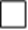 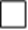 Oświadczam, że (proszę zaznaczyć właściwą odpowiedź):jestem osobą bierną zawodowo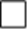 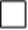 Oświadczam, że (proszę zaznaczyć właściwą odpowiedź):Jestem osobą zagrożoną ubóstwem lub wykluczeniem społecznym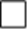 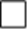 Oświadczam, że (proszę zaznaczyć właściwą odpowiedź):Kryteria premiująceTAKNIEJeśli takOświadczam, że (proszę zaznaczyć właściwą odpowiedź):Jestem osobą zagrożoną ubóstwem lub wykluczeniem społecznym doświadczającą wielokrotnego wykluczenia społecznego rozumianego, jako wykluczenie z powodu więcej niż 1 przesłanek, zgodnie z definicją zawartą  w Regulaminie Projektu.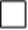 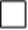 20 pkt.Oświadczam, że (proszę zaznaczyć właściwą odpowiedź):Jestem osobą o znacznym lub umiarkowanym stopniu niepełnosprawności/ osobą z niepełnosprawnością sprzężoną/ osobą z niepełnosprawnością intelektualną/ osobą  z zaburzeniami psychicznymi/ osobą z całościowymi zaburzeniami rozwojowymi (w rozumieniu zgodnym z Międzynarodową Klasyfikacją Chorób i Problemów Zdrowotnych)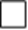 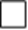 15 pkt.Oświadczam, że (proszę zaznaczyć właściwą odpowiedź):Jestem osobą korzystającą z Programu Operacyjnego Pomoc Żywnościowa indywidualnie lub  jako rodzina o - zakres wsparcia w projekcie nie jest tożsamy z zakresem wsparcia w POPŻ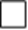 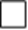 15 pkt.Oświadczam, że (proszę zaznaczyć właściwą odpowiedź):Jestem osobą zamieszkującą obszar objęty programem rewitalizacji uwzględniony w wykazie programu rewitalizacji– zgodnie z obszarem rewitalizacji w Gminie Białośliwie wskazanym w Regulaminie projektu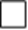 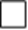 15 pkt.Oświadczam, że (proszę zaznaczyć właściwą odpowiedź):PłećK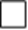 M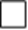 Jeśli K – 10 pkt.…..……………………………………………………………………….………………………………………MIEJSCOWOŚĆ I DATACZYTELNY PODPIS UCZESTNIKA PROJEKTU*